PERSONAL HISTORY STATEMENT – LAWA Security OfficerInstructions to the ApplicantThe information you provide in this Personal History Statement will be used in the background investigation to assist in determining your suitability for the position of Security Officer.It is your responsibility to complete this form and provide all required information. (including email addresses for your references)If you are filling out a printed copy of this form, neatly print in blue or black ink.You must respond to all items and questions. If a question does not apply to you, write “N/A” (not applicable) in the space provided for your response.If you need more space for any response, use the last page of this form (page 25) and identify the additional information by the question number.DisqualificationThere are very few automatic bases for rejection. Even issues of prior misconduct, such as prior illegal drug use, driving under the influence, theft, or even arrest or conviction are usually not, in and of themselves, automatically disqualifying. However, deliberate misstatements or omissions can and often will result in your application being rejected, regardless of the nature or reason for the misstatements/omissions. In fact, the number one reason individuals “fail” background investigations is because they deliberately withhold or misrepresent job-relevant information from their prospective employer.BOTTOM LINE: You are responsible for providing complete, accurate, and truthful responses.I have read and I understand the above instructions.Signature: 		Date:  	SECTION 2: RELATIVES AND REFERENCES continued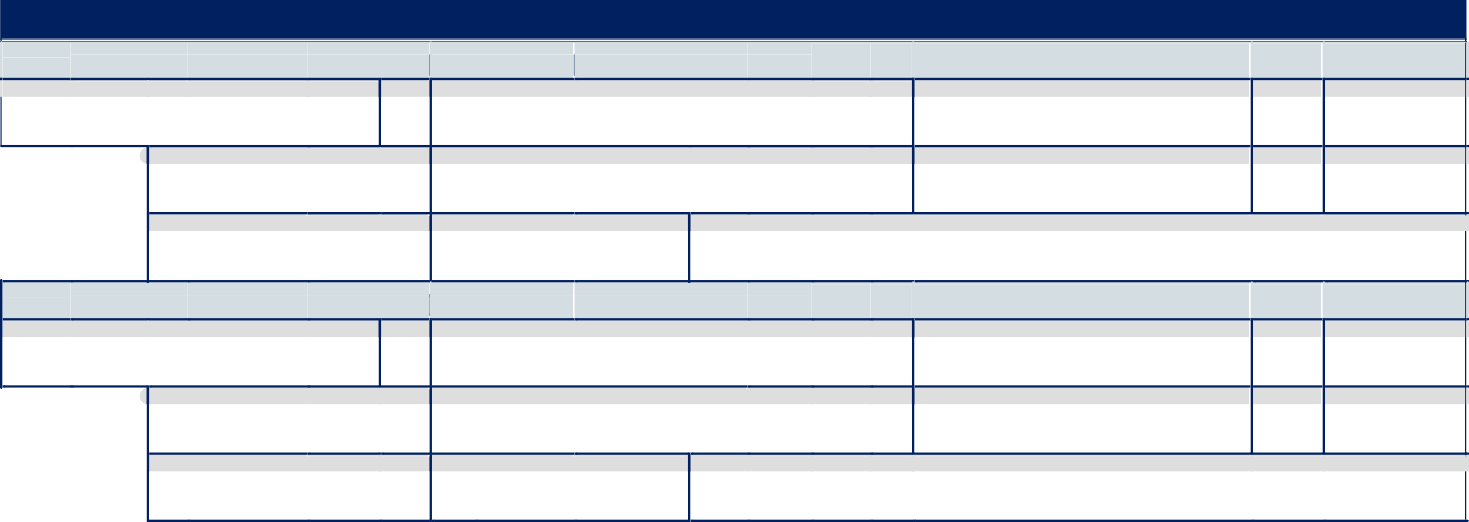 Sibling:	Brother	Sister	Half-brother	Half-sister	Other:NAME	AGE    HOME ADDRESS (NUMBER / STREET / APT)	CITY	STATE    ZIPHOME PHONE	MAILING ADDRESS (IF DIFFERENT)	CITY	STATE    ZIP(	)WORK PHONE	CELL PHONE	EMAIL(	)	(	)Sibling:	Brother	Sister	Half-brother	Half-sister	Other:NAME	AGE    HOME ADDRESS (NUMBER / STREET / APT)	CITY	STATE    ZIPHOME PHONE	MAILING ADDRESS (IF DIFFERENT)	CITY	STATE    ZIP(	)WORK PHONE	CELL PHONE	EMAIL(	)	(	)Children	N/A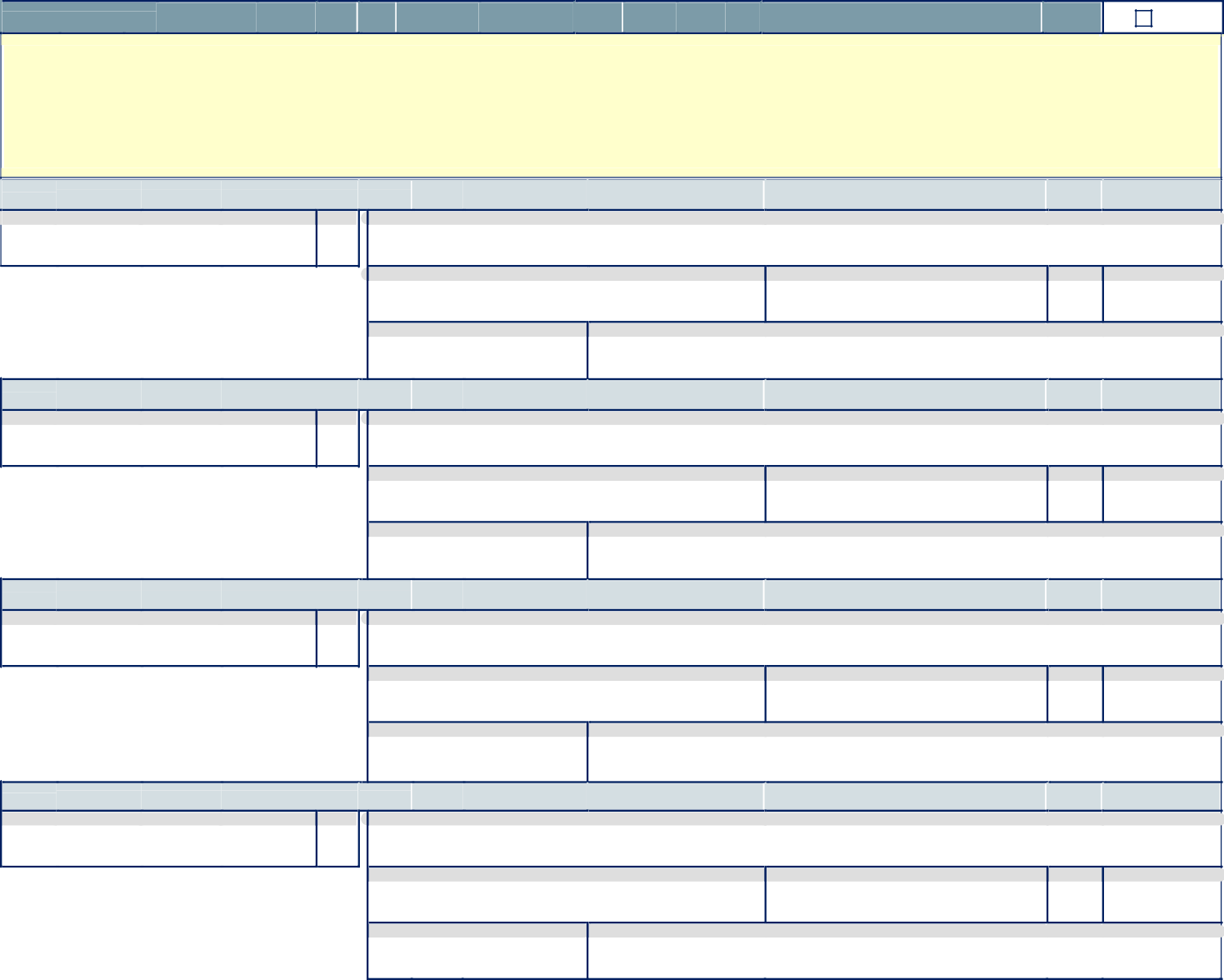 List ALL LIVING children, including natural, adopted, step, and/or foster care.Include any other children who reside with you.Provide the name and contact information of the custodial parent/guardian, if other than you.If more space is needed, continue on page 25 – reference corresponding numbers.Child:	Son	Daughter	Other:NAME	AGE	CUSTODIAL PARENT/GUARDIAN (IF OTHER THAN YOU)ADDRESS (NUMBER / STREET / APT)	CITY	STATE ZIPCONTACT NUMBER	EMAIL(	)Child:	Son	Daughter	Other:NAME	AGE	CUSTODIAL PARENT/GUARDIAN (IF OTHER THAN YOU)ADDRESS (NUMBER / STREET / APT)	CITY	STATE ZIPCONTACT NUMBER	EMAIL(	)Child:	Son	Daughter	Other:NAME	AGE	CUSTODIAL PARENT/GUARDIAN (IF OTHER THAN YOU)ADDRESS (NUMBER / STREET / APT)	CITY	STATE ZIPCONTACT NUMBER	EMAIL(	)Child:	Son	Daughter	Other:NAME	AGE	CUSTODIAL PARENT/GUARDIAN (IF OTHER THAN YOU)ADDRESS (NUMBER / STREET / APT)	CITY	STATE ZIPCONTACT NUMBER	EMAIL(	)ADDRESS (NUMBER / STREET)	TYPE OF DEGREE EARNEDLIST ALL TRADE, VOCATIONAL, AND BUSINESS SCHOOLS / INSTITUTES ATTENDED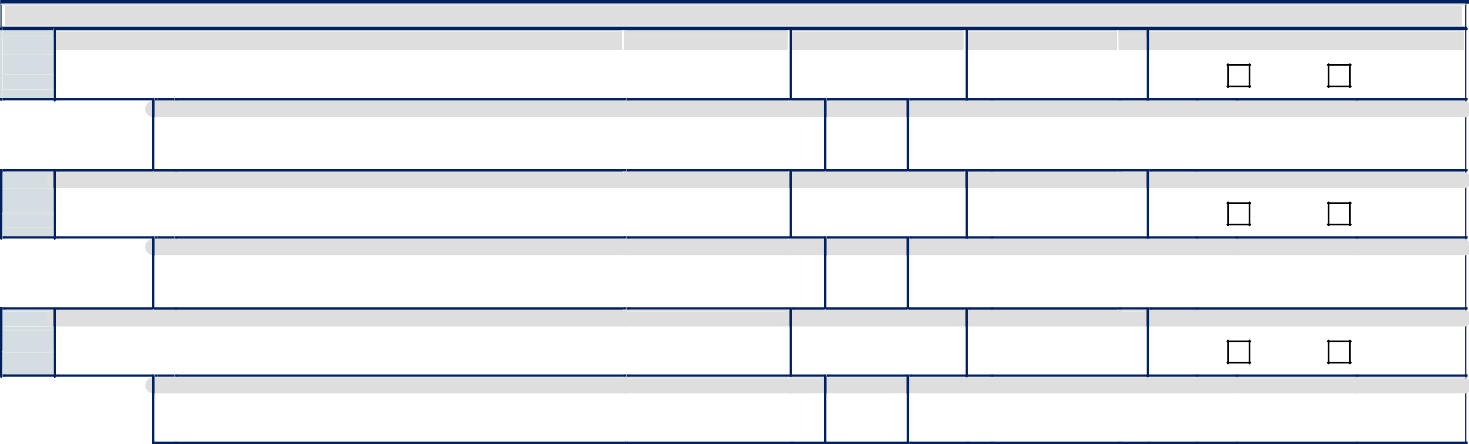 NAME OF TRADE, VOCATIONAL, OR BUSINESS SCHOOL/INSTITUTE	FROM (MM/YYYY)	TO (MM/YYYY)	DID YOU COMPLETE THE COURSE?/	/	Yes	NoCITY	STATE	TYPE OF SCHOOL OR TRAININGNAME OF TRADE, VOCATIONAL, OR BUSINESS SCHOOL/INSTITUTE	FROM (MM/YYYY)	TO (MM/YYYY)	DID YOU COMPLETE THE COURSE?/	/	Yes	NoCITY	STATE	TYPE OF SCHOOL OR TRAININGNAME OF TRADE, VOCATIONAL, OR BUSINESS SCHOOL/INSTITUTE	FROM (MM/YYYY)	TO (MM/YYYY)	DID YOU COMPLETE THE COURSE?/	/	Yes	NoCITY	STATE	TYPE OF SCHOOL OR TRAINING20. Have you ever taken a PC832 (Arrest and/or Firearms)  Course? ....................................................................................................	Yes	No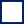 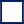 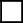 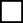 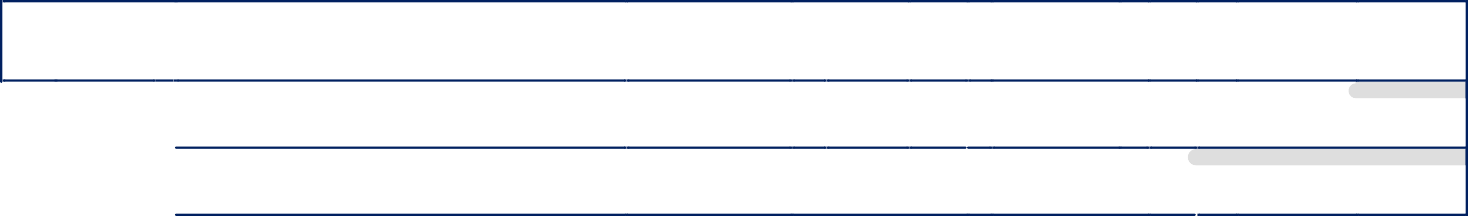 IF YES, provide the following information:COMPLETION DATE (MM/YYYY)/Have you ever attended a POST Basic Course/Academy: Regular, Specialized Investigators’, Reserve, or Dispatcher? ..............	Yes	No IF YES, provide the following information: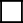 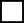 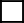 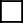 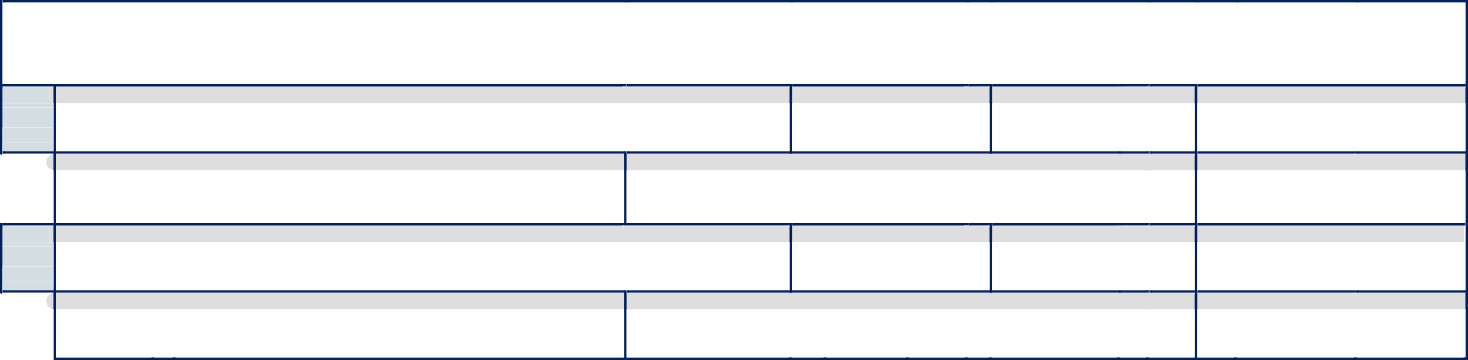 NAME OF ACADEMY	FROM (MM/YYYY)	TO (MM/YYYY)	DID YOU PASS/GRADUATE?/	/	Yes	NoLOCATION (CITY, STATE)	NAME OF TRAINING OFFICER / ACADEMY COORDINATOR	CONTACT NUMBER(	)NAME OF ACADEMY	FROM (MM/YYYY)	TO (MM/YYYY)	DID YOU PASS/GRADUATE?/	/	Yes	NoLOCATION (CITY, STATE)	NAME OF TRAINING OFFICER / ACADEMY COORDINATOR	CONTACT NUMBER(	)SECTION 4: RESIDENCE HISTORYLIST OF RESIDENCESList all residences during the last 10 years or since age 15.Provide complete addresses (include markers such as Street, Drive, Road, East, West, etc., and unit/apt number). Do NOT use PO Boxes.If the residence is a military base, identify name of base in address, nearest city, state, and zip code. Do NOT list military barracks mates unless you shared individual quarters.If more space is needed, continue your response on page 25.ADDRESS WHERE YOU NOW LIVE (NUMBER / STREET / APT)	FROM (MM/YYYY)	TO (MM/YYYY)23.1/	PresentCITY	STATE    ZIP	IF RENTING: PROPERTY MANAGER, RENT COLLECTOR, OR OWNERMAILING ADDRESS OF PROPERTY MANAGER, RENT COLLECTOR, OR OWNER   (NUMBER / STREET / APT / PO BOX)	CONTACT NUMBER(	)CITY	STATE    ZIP	EMAILName(s) of those with whom you live:FORMER ADDRESS (NUMBER / STREET / APT)	FROM (MM/YYYY)	TO (MM/YYYY)23.2	/	/CITY	STATE    ZIP	IF RENTING: PROPERTY MANAGER, RENT COLLECTOR, OR OWNERMAILING ADDRESS OF PROPERTY MANAGER, RENT COLLECTOR, OR OWNER   (NUMBER / STREET / APT / PO BOX)	CONTACT NUMBER(	)CITY	STATE    ZIP	EMAILName(s) of those with whom you lived:Reason for moving:FORMER ADDRESS (NUMBER / STREET / APT)	FROM (MM/YYYY)	TO (MM/YYYY)23.3	/	/CITY	STATE    ZIP	IF RENTING: PROPERTY MANAGER, RENT COLLECTOR, OR OWNERName(s) of those with whom you lived:Reason for moving:SECTION 5: EXPERIENCE AND EMPLOYMENT continuedIf you answered “YES” to Question 42, list EVERY agency you have applied to, starting with the most recent.Give complete and accurate addresses.All agencies MUST be listed regardless of the outcome or current status. Check all boxes that apply for each agency.If more space is needed, continue your response on page 25.42.1NAME OF LAW ENFORCEMENT AGENCY	DATE APPLIED (MM/YYYY)/ADDRESS (NUMBER / STREET)	BACKGROUND INVESTIGATOR’S NAME (IF KNOWN)CITY	STATE   ZIP	CONTACT NUMBER	EXT(	)POSITION APPLIED FOR	EMAIL42.2CHECK EACH STEP IN THE PROCESS THAT YOU COMPLETED, AND YOUR STATUS:STEP:	Application		Written	Physical Ability		Oral	Polygraph/CVSA	Background	Chief’s Oral	Conditional Offer STATUS:	Hired	On Eligibility List		Withdrawn	Disqualified	List ExpiredNAME OF LAW ENFORCEMENT AGENCY	DATE APPLIED (MM/YYYY)/ADDRESS (NUMBER / STREET)	BACKGROUND INVESTIGATOR’S NAME (IF KNOWN)CITY	STATE   ZIP	CONTACT NUMBER	EXT(	)POSITION APPLIED FOR	EMAIL42.3CHECK EACH STEP IN THE PROCESS THAT YOU COMPLETED, AND YOUR STATUS:STEP:	Application		Written	Physical Ability		Oral	Polygraph/CVSA	Background	Chief’s Oral	Conditional Offer STATUS:	Hired	On Eligibility List		Withdrawn	Disqualified	List ExpiredNAME OF LAW ENFORCEMENT AGENCY	DATE APPLIED (MM/YYYY)/CITY	STATE   ZIP	CONTACT NUMBER	EXT(	)POSITION APPLIED FOR	EMAIL42.4CHECK EACH STEP IN THE PROCESS THAT YOU COMPLETED, AND YOUR STATUS:STEP:	Application		Written	Physical Ability		Oral	Polygraph/CVSA	Background	Chief’s Oral	Conditional Offer STATUS:	Hired	On Eligibility List		Withdrawn	Disqualified	List ExpiredNAME OF LAW ENFORCEMENT AGENCY	DATE APPLIED (MM/YYYY)/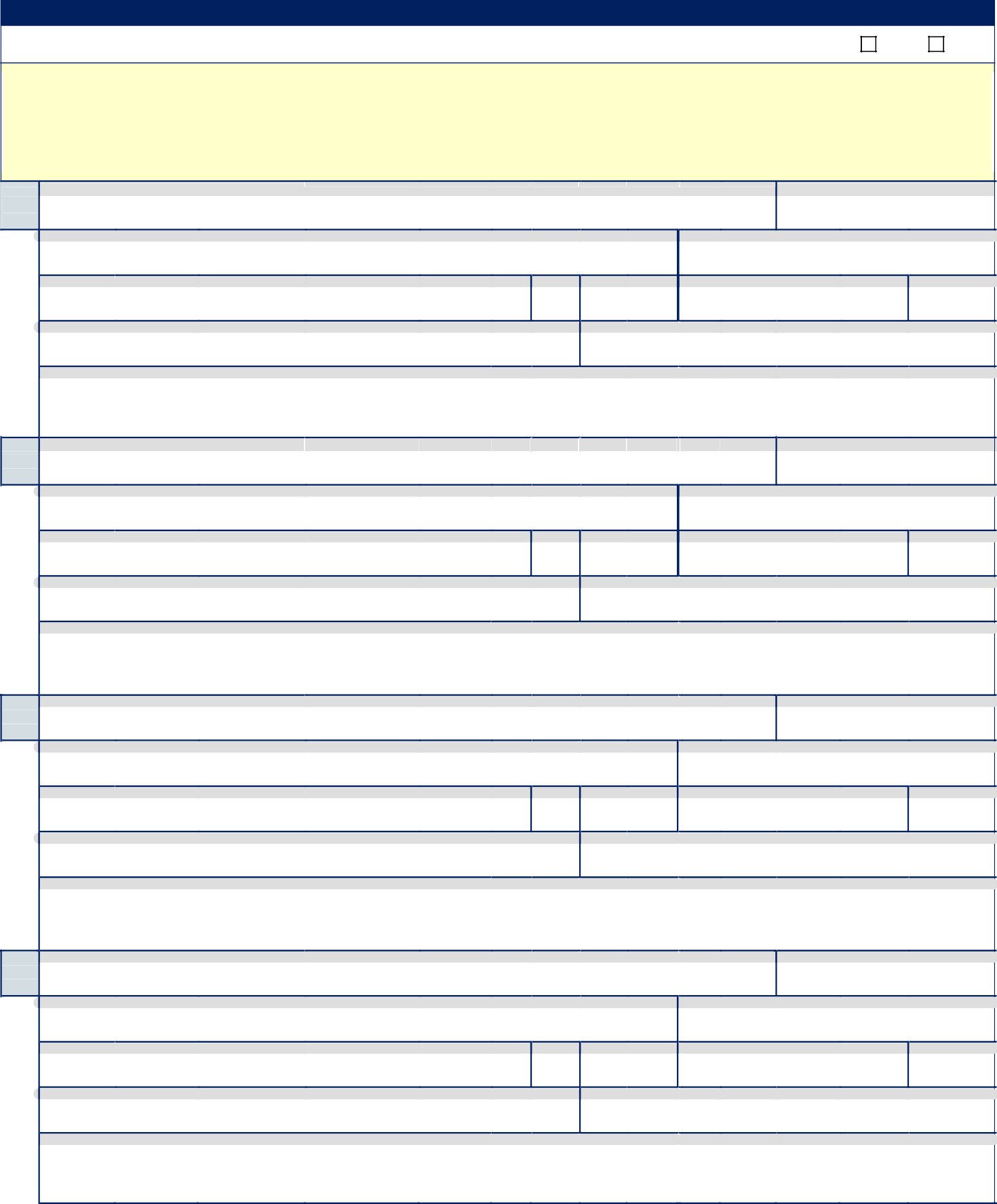 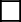 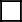 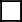 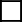 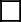 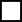 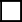 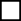 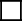 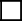 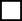 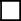 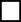 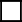 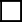 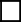 CITY	STATE   ZIP	CONTACT NUMBER	EXT(	)POSITION APPLIED FOR	EMAILCHECK EACH STEP IN THE PROCESS THAT YOU COMPLETED, AND YOUR STATUS:STEP:	Application		Written	Physical Ability		Oral	Polygraph/CVSA	Background	Chief’s Oral	Conditional Offer STATUS:	Hired	On Eligibility List		Withdrawn	Disqualified	List ExpiredSECTION 1: PERSONALSECTION 1: PERSONALSECTION 1: PERSONALSECTION 1: PERSONALSECTION 1: PERSONALSECTION 1: PERSONALSECTION 1: PERSONALSECTION 1: PERSONALSECTION 1: PERSONALSECTION 1: PERSONALSECTION 1: PERSONALSECTION 1: PERSONALSECTION 1: PERSONAL1. YOUR FULL NAME1. YOUR FULL NAME1. YOUR FULL NAME1. YOUR FULL NAME1. YOUR FULL NAME1. YOUR FULL NAME1. YOUR FULL NAME1. YOUR FULL NAME1. YOUR FULL NAME1. YOUR FULL NAME1. YOUR FULL NAME1. YOUR FULL NAME1. YOUR FULL NAMELASTFIRSTFIRSTFIRSTMIDDLE2.OTHER NAMES YOU HAVE USED OR BEEN KNOWN BY (INCLUDE MAIDEN NAME AND NICKNAMES)OTHER NAMES YOU HAVE USED OR BEEN KNOWN BY (INCLUDE MAIDEN NAME AND NICKNAMES)OTHER NAMES YOU HAVE USED OR BEEN KNOWN BY (INCLUDE MAIDEN NAME AND NICKNAMES)OTHER NAMES YOU HAVE USED OR BEEN KNOWN BY (INCLUDE MAIDEN NAME AND NICKNAMES)OTHER NAMES YOU HAVE USED OR BEEN KNOWN BY (INCLUDE MAIDEN NAME AND NICKNAMES)OTHER NAMES YOU HAVE USED OR BEEN KNOWN BY (INCLUDE MAIDEN NAME AND NICKNAMES)OTHER NAMES YOU HAVE USED OR BEEN KNOWN BY (INCLUDE MAIDEN NAME AND NICKNAMES)N/AN/A3.ADDRESS WHERE YOU LIVEADDRESS WHERE YOU LIVENUMBER / STREETNUMBER / STREETAPT / UNITAPT / UNITCITYSTATEZIP4. MAILING ADDRESS, IF DIFFERENT FROM ABOVE (FOR EXAMPLE, PO BOX)4. MAILING ADDRESS, IF DIFFERENT FROM ABOVE (FOR EXAMPLE, PO BOX)4. MAILING ADDRESS, IF DIFFERENT FROM ABOVE (FOR EXAMPLE, PO BOX)4. MAILING ADDRESS, IF DIFFERENT FROM ABOVE (FOR EXAMPLE, PO BOX)4. MAILING ADDRESS, IF DIFFERENT FROM ABOVE (FOR EXAMPLE, PO BOX)4. MAILING ADDRESS, IF DIFFERENT FROM ABOVE (FOR EXAMPLE, PO BOX)4. MAILING ADDRESS, IF DIFFERENT FROM ABOVE (FOR EXAMPLE, PO BOX)4. MAILING ADDRESS, IF DIFFERENT FROM ABOVE (FOR EXAMPLE, PO BOX)4. MAILING ADDRESS, IF DIFFERENT FROM ABOVE (FOR EXAMPLE, PO BOX)4. MAILING ADDRESS, IF DIFFERENT FROM ABOVE (FOR EXAMPLE, PO BOX)4. MAILING ADDRESS, IF DIFFERENT FROM ABOVE (FOR EXAMPLE, PO BOX)4. MAILING ADDRESS, IF DIFFERENT FROM ABOVE (FOR EXAMPLE, PO BOX)4. MAILING ADDRESS, IF DIFFERENT FROM ABOVE (FOR EXAMPLE, PO BOX)5. CONTACT NUMBERS5. CONTACT NUMBERS5. CONTACT NUMBERS5. CONTACT NUMBERS5. CONTACT NUMBERS5. CONTACT NUMBERS5. CONTACT NUMBERS5. CONTACT NUMBERS5. CONTACT NUMBERS5. CONTACT NUMBERS5. CONTACT NUMBERS5. CONTACT NUMBERS5. CONTACT NUMBERSHOME ()WORK ()EXTOTHER ()CELLFAX6.CONTACT EMAILCONTACT EMAIL7. LIST ALL OTHER EMAIL ADDRESSES (SEPARATED BY COMMAS)7. LIST ALL OTHER EMAIL ADDRESSES (SEPARATED BY COMMAS)7. LIST ALL OTHER EMAIL ADDRESSES (SEPARATED BY COMMAS)7. LIST ALL OTHER EMAIL ADDRESSES (SEPARATED BY COMMAS)8.LEGAL AUTHORIZATION FOR EMPLOYMENTLEGAL AUTHORIZATION FOR EMPLOYMENTLEGAL AUTHORIZATION FOR EMPLOYMENTLEGAL AUTHORIZATION FOR EMPLOYMENTAre you legally authorized for permanent employment in the United States? ......................................................................................Are you legally authorized for permanent employment in the United States? ......................................................................................Are you legally authorized for permanent employment in the United States? ......................................................................................Are you legally authorized for permanent employment in the United States? ......................................................................................Are you legally authorized for permanent employment in the United States? ......................................................................................Are you legally authorized for permanent employment in the United States? ......................................................................................Are you legally authorized for permanent employment in the United States? ......................................................................................YesNoIF NO, explain fully:   	IF NO, explain fully:   	IF NO, explain fully:   	9.BIRTH PLACE (CITY / COUNTY / STATE / COUNTRY)BIRTH PLACE (CITY / COUNTY / STATE / COUNTRY)BIRTH PLACE (CITY / COUNTY / STATE / COUNTRY)BIRTH PLACE (CITY / COUNTY / STATE / COUNTRY)10. BIRTHDATE (MM/DD/YYYY)10. BIRTHDATE (MM/DD/YYYY)10. BIRTHDATE (MM/DD/YYYY)11. SOCIAL SECURITY NUMBER11. SOCIAL SECURITY NUMBER11. SOCIAL SECURITY NUMBER12. DRIVER’S LICENSE12. DRIVER’S LICENSE––NUMBER:NUMBER:STATE:EXPIRES:13.PHYSICAL DESCRIPTIONPHYSICAL DESCRIPTIONHEIGHT:WEIGHT:HAIR COLOR:HAIR COLOR:EYE COLOR:EYE COLOR:SECTION 2: RELATIVES AND REFERENCES continuedSECTION 2: RELATIVES AND REFERENCES continuedSECTION 2: RELATIVES AND REFERENCES continuedSECTION 2: RELATIVES AND REFERENCES continuedSECTION 2: RELATIVES AND REFERENCES continuedSECTION 2: RELATIVES AND REFERENCES continuedSECTION 2: RELATIVES AND REFERENCES continuedSECTION 2: RELATIVES AND REFERENCES continuedSECTION 2: RELATIVES AND REFERENCES continuedSECTION 2: RELATIVES AND REFERENCES continuedSECTION 2: RELATIVES AND REFERENCES continuedSECTION 2: RELATIVES AND REFERENCES continuedSECTION 2: RELATIVES AND REFERENCES continuedSECTION 2: RELATIVES AND REFERENCES continuedSECTION 2: RELATIVES AND REFERENCES continuedSECTION 2: RELATIVES AND REFERENCES continuedSECTION 2: RELATIVES AND REFERENCES continuedSECTION 2: RELATIVES AND REFERENCES continued14.C Parents / Guardians14.C Parents / Guardians14.C Parents / Guardians14.C Parents / Guardians14.C Parents / Guardians14.C Parents / Guardians14.C Parents / Guardians14.C Parents / Guardians14.C Parents / Guardians14.C Parents / Guardians14.C Parents / Guardians14.C Parents / Guardians14.C Parents / Guardians14.C Parents / Guardians14.C Parents / Guardians14.C Parents / Guardians14.C Parents / Guardians14.C Parents / GuardiansList ALL parents/guardians, living or deceased, including biological, adoptive, foster, step-parents, in-laws, etc.If more space is needed, continue on page 25 – reference corresponding numbers.List ALL parents/guardians, living or deceased, including biological, adoptive, foster, step-parents, in-laws, etc.If more space is needed, continue on page 25 – reference corresponding numbers.List ALL parents/guardians, living or deceased, including biological, adoptive, foster, step-parents, in-laws, etc.If more space is needed, continue on page 25 – reference corresponding numbers.List ALL parents/guardians, living or deceased, including biological, adoptive, foster, step-parents, in-laws, etc.If more space is needed, continue on page 25 – reference corresponding numbers.List ALL parents/guardians, living or deceased, including biological, adoptive, foster, step-parents, in-laws, etc.If more space is needed, continue on page 25 – reference corresponding numbers.List ALL parents/guardians, living or deceased, including biological, adoptive, foster, step-parents, in-laws, etc.If more space is needed, continue on page 25 – reference corresponding numbers.List ALL parents/guardians, living or deceased, including biological, adoptive, foster, step-parents, in-laws, etc.If more space is needed, continue on page 25 – reference corresponding numbers.List ALL parents/guardians, living or deceased, including biological, adoptive, foster, step-parents, in-laws, etc.If more space is needed, continue on page 25 – reference corresponding numbers.List ALL parents/guardians, living or deceased, including biological, adoptive, foster, step-parents, in-laws, etc.If more space is needed, continue on page 25 – reference corresponding numbers.List ALL parents/guardians, living or deceased, including biological, adoptive, foster, step-parents, in-laws, etc.If more space is needed, continue on page 25 – reference corresponding numbers.List ALL parents/guardians, living or deceased, including biological, adoptive, foster, step-parents, in-laws, etc.If more space is needed, continue on page 25 – reference corresponding numbers.List ALL parents/guardians, living or deceased, including biological, adoptive, foster, step-parents, in-laws, etc.If more space is needed, continue on page 25 – reference corresponding numbers.List ALL parents/guardians, living or deceased, including biological, adoptive, foster, step-parents, in-laws, etc.If more space is needed, continue on page 25 – reference corresponding numbers.List ALL parents/guardians, living or deceased, including biological, adoptive, foster, step-parents, in-laws, etc.If more space is needed, continue on page 25 – reference corresponding numbers.List ALL parents/guardians, living or deceased, including biological, adoptive, foster, step-parents, in-laws, etc.If more space is needed, continue on page 25 – reference corresponding numbers.List ALL parents/guardians, living or deceased, including biological, adoptive, foster, step-parents, in-laws, etc.If more space is needed, continue on page 25 – reference corresponding numbers.List ALL parents/guardians, living or deceased, including biological, adoptive, foster, step-parents, in-laws, etc.If more space is needed, continue on page 25 – reference corresponding numbers.List ALL parents/guardians, living or deceased, including biological, adoptive, foster, step-parents, in-laws, etc.If more space is needed, continue on page 25 – reference corresponding numbers.14.C.1Parent / Guardian:Parent / Guardian:Parent / Guardian:MotherFatherFatherStep-motherStep-motherStep-fatherIn-lawOther:DeceasedNAMENAMENAMENAMENAMENAMEHOME ADDRESS (NUMBER / STREET / APT)HOME ADDRESS (NUMBER / STREET / APT)HOME ADDRESS (NUMBER / STREET / APT)HOME ADDRESS (NUMBER / STREET / APT)CITYCITYCITYSTATEZIPZIPZIPHOME PHONEHOME PHONEMAILING ADDRESS (IF DIFFERENT)MAILING ADDRESS (IF DIFFERENT)MAILING ADDRESS (IF DIFFERENT)MAILING ADDRESS (IF DIFFERENT)MAILING ADDRESS (IF DIFFERENT)CITYCITYCITYSTATEZIPZIPZIP()MAILING ADDRESS (IF DIFFERENT)MAILING ADDRESS (IF DIFFERENT)MAILING ADDRESS (IF DIFFERENT)MAILING ADDRESS (IF DIFFERENT)MAILING ADDRESS (IF DIFFERENT)CITYCITYCITYSTATEZIPZIPZIPWORK PHONEWORK PHONECELL PHONECELL PHONEEMAILEMAILEMAILEMAILEMAILEMAILEMAILEMAILEMAIL()()EMAILEMAILEMAILEMAILEMAILEMAILEMAILEMAILEMAIL14.C.2Parent / Guardian:Parent / Guardian:Parent / Guardian:MotherFatherFatherStep-motherStep-motherStep-fatherIn-lawOther:DeceasedDeceasedDeceasedNAMENAMENAMENAMENAMENAMEHOME ADDRESS (NUMBER / STREET / APT)HOME ADDRESS (NUMBER / STREET / APT)HOME ADDRESS (NUMBER / STREET / APT)HOME ADDRESS (NUMBER / STREET / APT)HOME ADDRESS (NUMBER / STREET / APT)CITYCITYCITYSTATEZIPZIPZIPHOME PHONEHOME PHONEMAILING ADDRESS (IF DIFFERENT)MAILING ADDRESS (IF DIFFERENT)MAILING ADDRESS (IF DIFFERENT)MAILING ADDRESS (IF DIFFERENT)MAILING ADDRESS (IF DIFFERENT)CITYCITYCITYSTATEZIPZIPZIP()MAILING ADDRESS (IF DIFFERENT)MAILING ADDRESS (IF DIFFERENT)MAILING ADDRESS (IF DIFFERENT)MAILING ADDRESS (IF DIFFERENT)MAILING ADDRESS (IF DIFFERENT)CITYCITYCITYSTATEZIPZIPZIPWORK PHONEWORK PHONECELL PHONECELL PHONEEMAILEMAILEMAILEMAILEMAILEMAILEMAILEMAILEMAIL()()EMAILEMAILEMAILEMAILEMAILEMAILEMAILEMAILEMAIL14.C.3Parent / Guardian:Parent / Guardian:Parent / Guardian:MotherFatherFatherStep-motherStep-motherStep-fatherIn-lawOther:DeceasedDeceasedDeceasedNAMENAMENAMENAMENAMENAMEHOME ADDRESS (NUMBER / STREET / APT)HOME ADDRESS (NUMBER / STREET / APT)HOME ADDRESS (NUMBER / STREET / APT)HOME ADDRESS (NUMBER / STREET / APT)CITYCITYCITYSTATEZIPZIPZIPHOME PHONEHOME PHONEMAILING ADDRESS (IF DIFFERENT)MAILING ADDRESS (IF DIFFERENT)MAILING ADDRESS (IF DIFFERENT)MAILING ADDRESS (IF DIFFERENT)MAILING ADDRESS (IF DIFFERENT)CITYCITYCITYSTATEZIPZIPZIP()MAILING ADDRESS (IF DIFFERENT)MAILING ADDRESS (IF DIFFERENT)MAILING ADDRESS (IF DIFFERENT)MAILING ADDRESS (IF DIFFERENT)MAILING ADDRESS (IF DIFFERENT)CITYCITYCITYSTATEZIPZIPZIPWORK PHONEWORK PHONECELL PHONECELL PHONEEMAILEMAILEMAILEMAILEMAILEMAILEMAILEMAILEMAIL()()EMAILEMAILEMAILEMAILEMAILEMAILEMAILEMAILEMAIL14.C.4Parent / Guardian:Parent / Guardian:Parent / Guardian:MotherFatherFatherStep-motherStep-motherStep-fatherIn-lawOther:DeceasedDeceasedDeceasedNAMENAMENAMENAMENAMENAMEHOME ADDRESS (NUMBER / STREET / APT)HOME ADDRESS (NUMBER / STREET / APT)HOME ADDRESS (NUMBER / STREET / APT)HOME ADDRESS (NUMBER / STREET / APT)CITYCITYCITYSTATEZIPZIPZIPHOME PHONEHOME PHONEMAILING ADDRESS (IF DIFFERENT)MAILING ADDRESS (IF DIFFERENT)MAILING ADDRESS (IF DIFFERENT)MAILING ADDRESS (IF DIFFERENT)MAILING ADDRESS (IF DIFFERENT)CITYCITYCITYSTATEZIPZIPZIP()MAILING ADDRESS (IF DIFFERENT)MAILING ADDRESS (IF DIFFERENT)MAILING ADDRESS (IF DIFFERENT)MAILING ADDRESS (IF DIFFERENT)MAILING ADDRESS (IF DIFFERENT)CITYCITYCITYSTATEZIPZIPZIPWORK PHONEWORK PHONECELL PHONECELL PHONEEMAILEMAILEMAILEMAILEMAILEMAILEMAILEMAILEMAIL()()EMAILEMAILEMAILEMAILEMAILEMAILEMAILEMAILEMAIL14.D Brothers / Sisters14.D Brothers / Sisters14.D Brothers / Sisters14.D Brothers / Sisters14.D Brothers / Sisters14.D Brothers / Sisters14.D Brothers / SistersN/AN/AN/AList ALL LIVING siblings, including half-siblings, step-siblings, foster-siblings, etc.If more space is needed, continue on page 25 – reference corresponding numbers.List ALL LIVING siblings, including half-siblings, step-siblings, foster-siblings, etc.If more space is needed, continue on page 25 – reference corresponding numbers.List ALL LIVING siblings, including half-siblings, step-siblings, foster-siblings, etc.If more space is needed, continue on page 25 – reference corresponding numbers.List ALL LIVING siblings, including half-siblings, step-siblings, foster-siblings, etc.If more space is needed, continue on page 25 – reference corresponding numbers.List ALL LIVING siblings, including half-siblings, step-siblings, foster-siblings, etc.If more space is needed, continue on page 25 – reference corresponding numbers.List ALL LIVING siblings, including half-siblings, step-siblings, foster-siblings, etc.If more space is needed, continue on page 25 – reference corresponding numbers.List ALL LIVING siblings, including half-siblings, step-siblings, foster-siblings, etc.If more space is needed, continue on page 25 – reference corresponding numbers.List ALL LIVING siblings, including half-siblings, step-siblings, foster-siblings, etc.If more space is needed, continue on page 25 – reference corresponding numbers.List ALL LIVING siblings, including half-siblings, step-siblings, foster-siblings, etc.If more space is needed, continue on page 25 – reference corresponding numbers.List ALL LIVING siblings, including half-siblings, step-siblings, foster-siblings, etc.If more space is needed, continue on page 25 – reference corresponding numbers.List ALL LIVING siblings, including half-siblings, step-siblings, foster-siblings, etc.If more space is needed, continue on page 25 – reference corresponding numbers.List ALL LIVING siblings, including half-siblings, step-siblings, foster-siblings, etc.If more space is needed, continue on page 25 – reference corresponding numbers.List ALL LIVING siblings, including half-siblings, step-siblings, foster-siblings, etc.If more space is needed, continue on page 25 – reference corresponding numbers.List ALL LIVING siblings, including half-siblings, step-siblings, foster-siblings, etc.If more space is needed, continue on page 25 – reference corresponding numbers.List ALL LIVING siblings, including half-siblings, step-siblings, foster-siblings, etc.If more space is needed, continue on page 25 – reference corresponding numbers.List ALL LIVING siblings, including half-siblings, step-siblings, foster-siblings, etc.If more space is needed, continue on page 25 – reference corresponding numbers.List ALL LIVING siblings, including half-siblings, step-siblings, foster-siblings, etc.If more space is needed, continue on page 25 – reference corresponding numbers.List ALL LIVING siblings, including half-siblings, step-siblings, foster-siblings, etc.If more space is needed, continue on page 25 – reference corresponding numbers.14.D.1Sibling:Sibling:BrotherSisterSisterHalf-brotherHalf-brotherHalf-sisterOther:NAMENAMENAMENAMENAMEAGEHOME ADDRESS (NUMBER / STREET / APT)HOME ADDRESS (NUMBER / STREET / APT)HOME ADDRESS (NUMBER / STREET / APT)HOME ADDRESS (NUMBER / STREET / APT)HOME ADDRESS (NUMBER / STREET / APT)CITYCITYCITYSTATEZIPZIPZIPHOME PHONEHOME PHONEMAILING ADDRESS (IF DIFFERENT)MAILING ADDRESS (IF DIFFERENT)MAILING ADDRESS (IF DIFFERENT)MAILING ADDRESS (IF DIFFERENT)MAILING ADDRESS (IF DIFFERENT)CITYCITYCITYSTATEZIPZIPZIP()MAILING ADDRESS (IF DIFFERENT)MAILING ADDRESS (IF DIFFERENT)MAILING ADDRESS (IF DIFFERENT)MAILING ADDRESS (IF DIFFERENT)MAILING ADDRESS (IF DIFFERENT)CITYCITYCITYSTATEZIPZIPZIPWORK PHONEWORK PHONECELL PHONECELL PHONEEMAILEMAILEMAILEMAILEMAILEMAILEMAILEMAILEMAIL()()EMAILEMAILEMAILEMAILEMAILEMAILEMAILEMAILEMAIL14.D.2Sibling:Sibling:BrotherSisterSisterHalf-brotherHalf-brotherHalf-sisterOther:NAMENAMENAMENAMENAMEAGEHOME ADDRESS (NUMBER / STREET / APT)HOME ADDRESS (NUMBER / STREET / APT)HOME ADDRESS (NUMBER / STREET / APT)HOME ADDRESS (NUMBER / STREET / APT)HOME ADDRESS (NUMBER / STREET / APT)CITYCITYCITYSTATEZIPZIPZIPHOME PHONEHOME PHONEMAILING ADDRESS (IF DIFFERENT)MAILING ADDRESS (IF DIFFERENT)MAILING ADDRESS (IF DIFFERENT)MAILING ADDRESS (IF DIFFERENT)MAILING ADDRESS (IF DIFFERENT)CITYCITYCITYSTATEZIPZIPZIP()MAILING ADDRESS (IF DIFFERENT)MAILING ADDRESS (IF DIFFERENT)MAILING ADDRESS (IF DIFFERENT)MAILING ADDRESS (IF DIFFERENT)MAILING ADDRESS (IF DIFFERENT)CITYCITYCITYSTATEZIPZIPZIPWORK PHONEWORK PHONECELL PHONECELL PHONEEMAILEMAILEMAILEMAILEMAILEMAILEMAILEMAILEMAIL()()EMAILEMAILEMAILEMAILEMAILEMAILEMAILEMAILEMAILSECTION 2: RELATIVES AND REFERENCES continuedSECTION 2: RELATIVES AND REFERENCES continuedSECTION 2: RELATIVES AND REFERENCES continuedSECTION 2: RELATIVES AND REFERENCES continuedSECTION 2: RELATIVES AND REFERENCES continuedSECTION 2: RELATIVES AND REFERENCES continuedSECTION 2: RELATIVES AND REFERENCES continuedSECTION 2: RELATIVES AND REFERENCES continuedSECTION 2: RELATIVES AND REFERENCES continuedSECTION 2: RELATIVES AND REFERENCES continued15. LIST OF REFERENCES15. LIST OF REFERENCES15. LIST OF REFERENCES15. LIST OF REFERENCES15. LIST OF REFERENCES15. LIST OF REFERENCES15. LIST OF REFERENCES15. LIST OF REFERENCES15. LIST OF REFERENCES15. LIST OF REFERENCESList 5 –7 people who know you well, such as close personal relationships, social and family friends, teachers, military colleagues, and/or co-workers.Do NOT include relatives, employers, housemates, or any individuals listed elsewhere.If more space is needed, continue on page 25 – reference corresponding numbers.List 5 –7 people who know you well, such as close personal relationships, social and family friends, teachers, military colleagues, and/or co-workers.Do NOT include relatives, employers, housemates, or any individuals listed elsewhere.If more space is needed, continue on page 25 – reference corresponding numbers.List 5 –7 people who know you well, such as close personal relationships, social and family friends, teachers, military colleagues, and/or co-workers.Do NOT include relatives, employers, housemates, or any individuals listed elsewhere.If more space is needed, continue on page 25 – reference corresponding numbers.List 5 –7 people who know you well, such as close personal relationships, social and family friends, teachers, military colleagues, and/or co-workers.Do NOT include relatives, employers, housemates, or any individuals listed elsewhere.If more space is needed, continue on page 25 – reference corresponding numbers.List 5 –7 people who know you well, such as close personal relationships, social and family friends, teachers, military colleagues, and/or co-workers.Do NOT include relatives, employers, housemates, or any individuals listed elsewhere.If more space is needed, continue on page 25 – reference corresponding numbers.List 5 –7 people who know you well, such as close personal relationships, social and family friends, teachers, military colleagues, and/or co-workers.Do NOT include relatives, employers, housemates, or any individuals listed elsewhere.If more space is needed, continue on page 25 – reference corresponding numbers.List 5 –7 people who know you well, such as close personal relationships, social and family friends, teachers, military colleagues, and/or co-workers.Do NOT include relatives, employers, housemates, or any individuals listed elsewhere.If more space is needed, continue on page 25 – reference corresponding numbers.List 5 –7 people who know you well, such as close personal relationships, social and family friends, teachers, military colleagues, and/or co-workers.Do NOT include relatives, employers, housemates, or any individuals listed elsewhere.If more space is needed, continue on page 25 – reference corresponding numbers.List 5 –7 people who know you well, such as close personal relationships, social and family friends, teachers, military colleagues, and/or co-workers.Do NOT include relatives, employers, housemates, or any individuals listed elsewhere.If more space is needed, continue on page 25 – reference corresponding numbers.List 5 –7 people who know you well, such as close personal relationships, social and family friends, teachers, military colleagues, and/or co-workers.Do NOT include relatives, employers, housemates, or any individuals listed elsewhere.If more space is needed, continue on page 25 – reference corresponding numbers.15.1NAME OF REFERENCENAME OF REFERENCENAME OF REFERENCEHOME ADDRESS (NUMBER / STREET / APT)HOME ADDRESS (NUMBER / STREET / APT)HOME ADDRESS (NUMBER / STREET / APT)CITYSTATEZIPHOME PHONEHOME PHONEWORK ADDRESS (NUMBER / STREET / SUITE)WORK ADDRESS (NUMBER / STREET / SUITE)WORK ADDRESS (NUMBER / STREET / SUITE)CITYSTATEZIP()WORK PHONEWORK PHONECELL PHONECELL PHONEEMAILEMAILEMAILEMAIL()()EMAILEMAILEMAILEMAILHow do you know this person?How do you know this person?How do you know this person?How do you know this person?How do you know this person?How long have you known this person?How long have you known this person?How long have you known this person?NAME OF REFERENCENAME OF REFERENCENAME OF REFERENCEHOME ADDRESS (NUMBER / STREET / APT)HOME ADDRESS (NUMBER / STREET / APT)HOME ADDRESS (NUMBER / STREET / APT)CITYSTATEZIP15.2NAME OF REFERENCENAME OF REFERENCENAME OF REFERENCEHOME ADDRESS (NUMBER / STREET / APT)HOME ADDRESS (NUMBER / STREET / APT)HOME ADDRESS (NUMBER / STREET / APT)CITYSTATEZIPHOME PHONEHOME PHONEWORK ADDRESS (NUMBER / STREET / SUITE)WORK ADDRESS (NUMBER / STREET / SUITE)WORK ADDRESS (NUMBER / STREET / SUITE)CITYSTATEZIP()WORK ADDRESS (NUMBER / STREET / SUITE)WORK ADDRESS (NUMBER / STREET / SUITE)WORK ADDRESS (NUMBER / STREET / SUITE)CITYSTATEZIPWORK PHONEWORK PHONECELL PHONECELL PHONEEMAILEMAILEMAILEMAIL()()EMAILEMAILEMAILEMAILHow do you know this person?How do you know this person?How do you know this person?How do you know this person?How do you know this person?How long have you known this person?How long have you known this person?How long have you known this person?NAME OF REFERENCENAME OF REFERENCENAME OF REFERENCEHOME ADDRESS (NUMBER / STREET / APT)HOME ADDRESS (NUMBER / STREET / APT)HOME ADDRESS (NUMBER / STREET / APT)CITYSTATEZIP15.3NAME OF REFERENCENAME OF REFERENCENAME OF REFERENCEHOME ADDRESS (NUMBER / STREET / APT)HOME ADDRESS (NUMBER / STREET / APT)HOME ADDRESS (NUMBER / STREET / APT)CITYSTATEZIPHOME PHONEHOME PHONEWORK ADDRESS (NUMBER / STREET / SUITE)WORK ADDRESS (NUMBER / STREET / SUITE)WORK ADDRESS (NUMBER / STREET / SUITE)CITYSTATEZIP()WORK ADDRESS (NUMBER / STREET / SUITE)WORK ADDRESS (NUMBER / STREET / SUITE)WORK ADDRESS (NUMBER / STREET / SUITE)CITYSTATEZIPWORK PHONEWORK PHONECELL PHONECELL PHONEEMAILEMAILEMAILEMAIL()()EMAILEMAILEMAILEMAILHow do you know this person?How do you know this person?How do you know this person?How do you know this person?How do you know this person?How long have you known this person?How long have you known this person?How long have you known this person?NAME OF REFERENCENAME OF REFERENCENAME OF REFERENCEHOME ADDRESS (NUMBER / STREET / APT)HOME ADDRESS (NUMBER / STREET / APT)HOME ADDRESS (NUMBER / STREET / APT)CITYSTATEZIP15.4NAME OF REFERENCENAME OF REFERENCENAME OF REFERENCEHOME ADDRESS (NUMBER / STREET / APT)HOME ADDRESS (NUMBER / STREET / APT)HOME ADDRESS (NUMBER / STREET / APT)CITYSTATEZIPHOME PHONEHOME PHONEWORK ADDRESS (NUMBER / STREET / SUITE)WORK ADDRESS (NUMBER / STREET / SUITE)WORK ADDRESS (NUMBER / STREET / SUITE)CITYSTATEZIP()WORK ADDRESS (NUMBER / STREET / SUITE)WORK ADDRESS (NUMBER / STREET / SUITE)WORK ADDRESS (NUMBER / STREET / SUITE)CITYSTATEZIPWORK PHONEWORK PHONECELL PHONECELL PHONEEMAILEMAILEMAILEMAIL()()EMAILEMAILEMAILEMAILHow do you know this person?How do you know this person?How do you know this person?How do you know this person?How do you know this person?How long have you known this person?How long have you known this person?How long have you known this person?15.5NAME OF REFERENCENAME OF REFERENCENAME OF REFERENCEHOME ADDRESS (NUMBER / STREET / APT)HOME ADDRESS (NUMBER / STREET / APT)HOME ADDRESS (NUMBER / STREET / APT)CITYSTATEZIP15.5HOME PHONEHOME PHONEWORK ADDRESS (NUMBER / STREET / SUITE)WORK ADDRESS (NUMBER / STREET / SUITE)WORK ADDRESS (NUMBER / STREET / SUITE)CITYSTATEZIP()WORK PHONEWORK PHONECELL PHONECELL PHONEEMAILEMAILEMAILEMAIL()()EMAILEMAILEMAILEMAILHow do you know this person?How do you know this person?How do you know this person?How do you know this person?How do you know this person?How long have you known this person?How long have you known this person?How long have you known this person?SECTION 2: RELATIVES AND REFERENCES continuedSECTION 2: RELATIVES AND REFERENCES continuedSECTION 2: RELATIVES AND REFERENCES continuedSECTION 2: RELATIVES AND REFERENCES continuedSECTION 2: RELATIVES AND REFERENCES continuedSECTION 2: RELATIVES AND REFERENCES continuedSECTION 2: RELATIVES AND REFERENCES continuedSECTION 2: RELATIVES AND REFERENCES continuedSECTION 2: RELATIVES AND REFERENCES continuedSECTION 2: RELATIVES AND REFERENCES continued15.6NAME OF REFERENCENAME OF REFERENCENAME OF REFERENCEHOME ADDRESS (NUMBER / STREET / APT)HOME ADDRESS (NUMBER / STREET / APT)HOME ADDRESS (NUMBER / STREET / APT)CITYSTATEZIPHOME PHONEHOME PHONEWORK ADDRESS (NUMBER / STREET / SUITE)WORK ADDRESS (NUMBER / STREET / SUITE)WORK ADDRESS (NUMBER / STREET / SUITE)CITYSTATEZIP()WORK PHONEWORK PHONECELL PHONECELL PHONEEMAILEMAILEMAILEMAIL()()EMAILEMAILEMAILEMAILHow do you know this person?How do you know this person?How do you know this person?How do you know this person?How do you know this person?How long have you known this person?How long have you known this person?How long have you known this person?15.7NAME OF REFERENCENAME OF REFERENCENAME OF REFERENCEHOME ADDRESS (NUMBER / STREET / APT)HOME ADDRESS (NUMBER / STREET / APT)HOME ADDRESS (NUMBER / STREET / APT)CITYSTATEZIPHOME PHONEHOME PHONEWORK ADDRESS (NUMBER / STREET / SUITE)WORK ADDRESS (NUMBER / STREET / SUITE)WORK ADDRESS (NUMBER / STREET / SUITE)CITYSTATEZIP()WORK PHONEWORK PHONECELL PHONECELL PHONEEMAILEMAILEMAILEMAIL()()EMAILEMAILEMAILEMAILHow do you know this person?How do you know this person?How do you know this person?How do you know this person?How do you know this person?How long have you known this person?How long have you known this person?How long have you known this person?SECTION 3: EDUCATIONNOTE: You may be required to furnish transcripts or other proof to support all of your educational claims in Section 3.If more space is needed, continue your response on page 25.SECTION 3: EDUCATION continuedSECTION 3: EDUCATION continuedSECTION 3: EDUCATION continuedSECTION 3: EDUCATION continuedSECTION 3: EDUCATION continuedSECTION 3: EDUCATION continuedSECTION 3: EDUCATION continuedSECTION 3: EDUCATION continuedSECTION 3: EDUCATION continuedSECTION 3: EDUCATION continuedSECTION 3: EDUCATION continued18.3NAME OF COLLEGE/UNIVERSITYNAME OF COLLEGE/UNIVERSITYFROM (MM/YYYY)TO (MM/YYYY)TO (MM/YYYY)TOTAL UNITS COMPLETEDTOTAL UNITS COMPLETEDSEM SYSTEM18.3NAME OF COLLEGE/UNIVERSITYNAME OF COLLEGE/UNIVERSITY//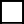 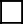 QTR SYSTEMSEM SYSTEMADDRESS (NUMBER / STREET)ADDRESS (NUMBER / STREET)TYPE OF DEGREE EARNEDCITYSTATESTATEZIPMAJOR / AREA OF STUDYNAME OF COLLEGE/UNIVERSITYNAME OF COLLEGE/UNIVERSITYFROM (MM/YYYY)TO (MM/YYYY)TOTAL UNITS COMPLETEDTOTAL UNITS COMPLETEDTOTAL UNITS COMPLETED18.4//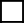 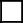 QTR SYSTEMQTR SYSTEMQTR SYSTEMSEM SYSTEMADDRESS (NUMBER / STREET)TYPE OF DEGREE EARNEDCITYSTATESTATEZIPMAJOR / AREA OF STUDYSECTION 3: EDUCATION continuedSECTION 3: EDUCATION continuedSECTION 3: EDUCATION continued22. Have you ever been subject to any disciplinary action, including academic probation, civil fine, suspension, or expulsionfrom any high school, college/university, business, trade school, or POST basic course/academy? ................................................IF YES, describe in detail below. Starting with high school, list any and all disciplinary actions received in any school, educational i POST basic course. Include when the disciplinary action(s) occurred, name of school(s)/academy, and explanation of circumstancYesnstitution, es.NoorMAILINGADDRESSOF PROPERTYMANAGER,RENTCOLLECTOR,OROWNER(NUMBER /(NUMBER /STREET/ APT/ PO BOX)CONTACT NUMBERCONTACT NUMBER()CITYSTATESTATESTATESTATESTATESTATESTATESTATEZIPEMAILEMAILEMAILSECTION 4: RESIDENCE HISTORY continuedFORMER ADDRESS (NUMBER / STREET / APT)FROM (MM/YYYY)TO (MM/YYYY)23.4//CITYSTATEZIPIF RENTING: PROPERTY MANAGER, RENT COLLECTOR, OR OWNERIF RENTING: PROPERTY MANAGER, RENT COLLECTOR, OR OWNERMAILING ADDRESS OF PROPERTY MANAGER, RENT COLLECTOR, OR OWNER(NUMBER / STREET / APT / PO BOX)(NUMBER / STREET / APT / PO BOX)CONTACT NUMBERCONTACT NUMBER()CITYSTATEZIPEMAILName(s) of those with whom you lived:Reason for moving:FORMER ADDRESS (NUMBER / STREET / APT)FROM (MM/YYYY)TO (MM/YYYY)23.5//CITYSTATEZIPIF RENTING: PROPERTY MANAGER, RENT COLLECTOR, OR OWNERIF RENTING: PROPERTY MANAGER, RENT COLLECTOR, OR OWNERMAILING ADDRESS OF PROPERTY MANAGER, RENT COLLECTOR, OR OWNER(NUMBER / STREET / APT / PO BOX)(NUMBER / STREET / APT / PO BOX)CONTACT NUMBERCONTACT NUMBER()CITYSTATEZIPEMAILName(s) of those with whom you lived:Reason for moving:24. LIST OF HOUSEMATES24. LIST OF HOUSEMATES24. LIST OF HOUSEMATES24. LIST OF HOUSEMATES24. LIST OF HOUSEMATES24. LIST OF HOUSEMATES24. LIST OF HOUSEMATES24. LIST OF HOUSEMATES24. LIST OF HOUSEMATESProvide contact information for all housemates listed in Question 23 with whom you have resided during the past 10 years or since age 15.Do NOT list anyone for whom you have already provided contact information.If more space is needed, continue your response on page 25.Provide contact information for all housemates listed in Question 23 with whom you have resided during the past 10 years or since age 15.Do NOT list anyone for whom you have already provided contact information.If more space is needed, continue your response on page 25.Provide contact information for all housemates listed in Question 23 with whom you have resided during the past 10 years or since age 15.Do NOT list anyone for whom you have already provided contact information.If more space is needed, continue your response on page 25.Provide contact information for all housemates listed in Question 23 with whom you have resided during the past 10 years or since age 15.Do NOT list anyone for whom you have already provided contact information.If more space is needed, continue your response on page 25.Provide contact information for all housemates listed in Question 23 with whom you have resided during the past 10 years or since age 15.Do NOT list anyone for whom you have already provided contact information.If more space is needed, continue your response on page 25.Provide contact information for all housemates listed in Question 23 with whom you have resided during the past 10 years or since age 15.Do NOT list anyone for whom you have already provided contact information.If more space is needed, continue your response on page 25.Provide contact information for all housemates listed in Question 23 with whom you have resided during the past 10 years or since age 15.Do NOT list anyone for whom you have already provided contact information.If more space is needed, continue your response on page 25.Provide contact information for all housemates listed in Question 23 with whom you have resided during the past 10 years or since age 15.Do NOT list anyone for whom you have already provided contact information.If more space is needed, continue your response on page 25.Provide contact information for all housemates listed in Question 23 with whom you have resided during the past 10 years or since age 15.Do NOT list anyone for whom you have already provided contact information.If more space is needed, continue your response on page 25.24.1NAME OF HOUSEMATENAME OF HOUSEMATECONTACT NUMBERCONTACT NUMBERCONTACT NUMBER24.1())CURRENT ADDRESS IF DIFFERENT (NUMBER / STREET / APT)CITYSTATEZIP(OPTIONAL) NATURE OF RELATIONSHIP (E.G., RELATIVE, LANDLORD, FRIEND, ETC.)EMAILEMAIL24.2NAME OF HOUSEMATENAME OF HOUSEMATECONTACT NUMBERCONTACT NUMBERCONTACT NUMBER24.2())CURRENT ADDRESS IF DIFFERENT (NUMBER / STREET / APT)CITYSTATEZIP(OPTIONAL) NATURE OF RELATIONSHIP (E.G., RELATIVE, LANDLORD, FRIEND, ETC.)EMAILEMAIL24.3NAME OF HOUSEMATENAME OF HOUSEMATECONTACT NUMBERCONTACT NUMBERCONTACT NUMBER24.3())CURRENT ADDRESS IF DIFFERENT (NUMBER / STREET / APT)CITYSTATEZIP(OPTIONAL) NATURE OF RELATIONSHIP (E.G., RELATIVE, LANDLORD, FRIEND, ETC.)(OPTIONAL) NATURE OF RELATIONSHIP (E.G., RELATIVE, LANDLORD, FRIEND, ETC.)EMAILEMAILSECTION 4: RESIDENCES continuedSECTION 4: RESIDENCES continuedSECTION 4: RESIDENCES continuedSECTION 4: RESIDENCES continuedSECTION 4: RESIDENCES continuedSECTION 4: RESIDENCES continuedSECTION 4: RESIDENCES continuedSECTION 4: RESIDENCES continuedSECTION 4: RESIDENCES continuedSECTION 4: RESIDENCES continued24.4NAME OF HOUSEMATENAME OF HOUSEMATENAME OF HOUSEMATENAME OF HOUSEMATECONTACT NUMBERCONTACT NUMBERCONTACT NUMBERCONTACT NUMBER24.4()CURRENT ADDRESS IF DIFFERENT (NUMBER / STREET / APT)CITYCITYCITYCITYSTATEZIP(OPTIONAL) NATURE OF RELATIONSHIP (E.G., RELATIVE, LANDLORD, FRIEND, ETC.)(OPTIONAL) NATURE OF RELATIONSHIP (E.G., RELATIVE, LANDLORD, FRIEND, ETC.)EMAILEMAILEMAILEMAILEMAIL24.5NAME OF HOUSEMATENAME OF HOUSEMATENAME OF HOUSEMATENAME OF HOUSEMATECONTACT NUMBERCONTACT NUMBERCONTACT NUMBERCONTACT NUMBER24.5()CURRENT ADDRESS IF DIFFERENT (NUMBER / STREET / APT)CITYCITYCITYCITYSTATEZIP(OPTIONAL) NATURE OF RELATIONSHIP (E.G., RELATIVE, LANDLORD, FRIEND, ETC.)(OPTIONAL) NATURE OF RELATIONSHIP (E.G., RELATIVE, LANDLORD, FRIEND, ETC.)EMAILEMAILEMAILEMAILEMAIL24.6NAME OF HOUSEMATENAME OF HOUSEMATENAME OF HOUSEMATENAME OF HOUSEMATECONTACT NUMBERCONTACT NUMBERCONTACT NUMBERCONTACT NUMBER24.6()CURRENT ADDRESS IF DIFFERENT (NUMBER / STREET / APT)CITYCITYCITYCITYSTATEZIP(OPTIONAL) NATURE OF RELATIONSHIP (E.G., RELATIVE, LANDLORD, FRIEND, ETC.)(OPTIONAL) NATURE OF RELATIONSHIP (E.G., RELATIVE, LANDLORD, FRIEND, ETC.)EMAILEMAILEMAILEMAILEMAIL24.7NAME OF HOUSEMATENAME OF HOUSEMATENAME OF HOUSEMATENAME OF HOUSEMATECONTACT NUMBERCONTACT NUMBERCONTACT NUMBERCONTACT NUMBER24.7()CURRENT ADDRESS IF DIFFERENT (NUMBER / STREET / APT)CITYCITYCITYCITYSTATEZIP(OPTIONAL) NATURE OF RELATIONSHIP (E.G., RELATIVE, LANDLORD, FRIEND, ETC.)(OPTIONAL) NATURE OF RELATIONSHIP (E.G., RELATIVE, LANDLORD, FRIEND, ETC.)EMAILEMAILEMAILEMAILEMAIL24.8NAME OF HOUSEMATENAME OF HOUSEMATENAME OF HOUSEMATENAME OF HOUSEMATECONTACT NUMBERCONTACT NUMBERCONTACT NUMBERCONTACT NUMBER24.8()CURRENT ADDRESS IF DIFFERENT (NUMBER / STREET / APT)CITYCITYCITYCITYSTATEZIPZIP(OPTIONAL) NATURE OF RELATIONSHIP (E.G., RELATIVE, LANDLORD, FRIEND, ETC.)(OPTIONAL) NATURE OF RELATIONSHIP (E.G., RELATIVE, LANDLORD, FRIEND, ETC.)EMAILEMAILEMAILEMAILEMAILEMAIL25. Have you ever been evicted or asked to leave a residence? ..........................................................................................................25. Have you ever been evicted or asked to leave a residence? ..........................................................................................................25. Have you ever been evicted or asked to leave a residence? ..........................................................................................................YesNo26. Have you ever left a residence owing rent, utilities, or other household expenses? ........................................................................26. Have you ever left a residence owing rent, utilities, or other household expenses? ........................................................................26. Have you ever left a residence owing rent, utilities, or other household expenses? ........................................................................YesNoIf you answered “YES” to Questions 25 and/or 26, explain (include when, where, and circumstances):SECTION 5: EXPERIENCE AND EMPLOYMENT27. JOB EXPERIENCEList ALL jobs you have had within the past ten years, including part-time, temporary, self-employment, and volunteer. (Begin with your most current.)If you have military experience, including reserve duty, enter your military base, assignments, or unit of assignment.List ALL periods of unemployment in excess of 30 days.If more space is needed, continue your response on page 25.27.1NAME OF CURRENT EMPLOYER OR MILITARY UNITNAME OF CURRENT EMPLOYER OR MILITARY UNITNAME OF CURRENT EMPLOYER OR MILITARY UNITNAME OF CURRENT EMPLOYER OR MILITARY UNITFROM (MM/YYYY)FROM (MM/YYYY)TO (MM/YYYY)TO (MM/YYYY)TO (MM/YYYY)27.1NAME OF CURRENT EMPLOYER OR MILITARY UNITNAME OF CURRENT EMPLOYER OR MILITARY UNITNAME OF CURRENT EMPLOYER OR MILITARY UNITNAME OF CURRENT EMPLOYER OR MILITARY UNIT//ADDRESS (NUMBER / STREET / SUITE / OR BASE)ADDRESS (NUMBER / STREET / SUITE / OR BASE)ADDRESS (NUMBER / STREET / SUITE / OR BASE)ADDRESS (NUMBER / STREET / SUITE / OR BASE)SUPERVISORSUPERVISORSUPERVISORCITYSTATESTATEZIPZIPZIPCONTACT NUMBERCONTACT NUMBERCONTACT NUMBEREXTEXT()JOB TITLE / RANKEMAILEMAILEMAILEMAILDUTIES / ASSIGNMENTSDUTIES / ASSIGNMENTSTYPE OF EMPLOYMENT (CHECK ALL THAT APPLY)TYPE OF EMPLOYMENT (CHECK ALL THAT APPLY)TYPE OF EMPLOYMENT (CHECK ALL THAT APPLY)TYPE OF EMPLOYMENT (CHECK ALL THAT APPLY)TYPE OF EMPLOYMENT (CHECK ALL THAT APPLY)TYPE OF EMPLOYMENT (CHECK ALL THAT APPLY)TYPE OF EMPLOYMENT (CHECK ALL THAT APPLY)FTPTTempTempSelf-employedSelf-employedVolunteerNAMES OF CO-WORKERSNAMES OF CO-WORKERSREASON FOR WANTING TO LEAVEREASON FOR WANTING TO LEAVEREASON FOR WANTING TO LEAVEREASON FOR WANTING TO LEAVEREASON FOR WANTING TO LEAVE1)1)2)Would there be a problem if we contact your current employWould there be a problem if we contact your current employer? ..........................................................er? .....................................................................................................................................................................................YesYesNoIF YES, explain:er? ..........................................................er? .....................................................................................................................................................................................PERIOD OF UNEMPLOYMENT (CHECK APPLPERIOD OF UNEMPLOYMENT (CHECK APPLICABLE)ICABLE)FROM (MM/YYYY)FROM (MM/YYYY)TO (MM/YYYY)TO (MM/YYYY)TO (MM/YYYY)27.2StudentBetween jobsLeave of absenceLeave of absenceTravelOther:Other://///27.3NAME OF EMPLOYER OR MILITARY UNITNAME OF EMPLOYER OR MILITARY UNITFROM (MM/YYYY)FROM (MM/YYYY)TO (MM/YYYY)TO (MM/YYYY)TO (MM/YYYY)27.3//ADDRESS (NUMBER / STREET / SUITE / OR BASE)ADDRESS (NUMBER / STREET / SUITE / OR BASE)ADDRESS (NUMBER / STREET / SUITE / OR BASE)ADDRESS (NUMBER / STREET / SUITE / OR BASE)SUPERVISORSUPERVISORSUPERVISORCITYSTATESTATEZIPZIPZIPCONTACT NUMBERCONTACT NUMBERCONTACT NUMBEREXTEXT()JOB TITLE / RANKEMAILDUTIES / ASSIGNMENTSDUTIES / ASSIGNMENTSTYPE OF EMPLOYMENT (CHECK ALL THAT APPLY)TYPE OF EMPLOYMENT (CHECK ALL THAT APPLY)TYPE OF EMPLOYMENT (CHECK ALL THAT APPLY)TYPE OF EMPLOYMENT (CHECK ALL THAT APPLY)TYPE OF EMPLOYMENT (CHECK ALL THAT APPLY)TYPE OF EMPLOYMENT (CHECK ALL THAT APPLY)TYPE OF EMPLOYMENT (CHECK ALL THAT APPLY)TYPE OF EMPLOYMENT (CHECK ALL THAT APPLY)FTPTTempTempSelf-employedSelf-employedVolunteerNAMES OF CO-WORKERSNAMES OF CO-WORKERSREASON FOR LEAVINGREASON FOR LEAVINGREASON FOR LEAVINGREASON FOR LEAVING1)1)1)2)PERIOD OF UNEMPLOYMENT (CHECK APPLICABLE)PERIOD OF UNEMPLOYMENT (CHECK APPLICABLE)PERIOD OF UNEMPLOYMENT (CHECK APPLICABLE)PERIOD OF UNEMPLOYMENT (CHECK APPLICABLE)FROM (MM/YYYY)FROM (MM/YYYY)TO (MM/YYYY)TO (MM/YYYY)TO (MM/YYYY)27.4StudentBetween jobsLeave of absenceLeave of absenceTravelOther:Other://///SECTION 5: EXPERIENCE AND EMPLOYMENT continuedSECTION 5: EXPERIENCE AND EMPLOYMENT continuedSECTION 5: EXPERIENCE AND EMPLOYMENT continuedSECTION 5: EXPERIENCE AND EMPLOYMENT continuedSECTION 5: EXPERIENCE AND EMPLOYMENT continuedSECTION 5: EXPERIENCE AND EMPLOYMENT continuedSECTION 5: EXPERIENCE AND EMPLOYMENT continuedSECTION 5: EXPERIENCE AND EMPLOYMENT continuedSECTION 5: EXPERIENCE AND EMPLOYMENT continuedSECTION 5: EXPERIENCE AND EMPLOYMENT continuedSECTION 5: EXPERIENCE AND EMPLOYMENT continuedSECTION 5: EXPERIENCE AND EMPLOYMENT continuedSECTION 5: EXPERIENCE AND EMPLOYMENT continuedSECTION 5: EXPERIENCE AND EMPLOYMENT continuedSECTION 5: EXPERIENCE AND EMPLOYMENT continuedSECTION 5: EXPERIENCE AND EMPLOYMENT continuedSECTION 5: EXPERIENCE AND EMPLOYMENT continuedSECTION 5: EXPERIENCE AND EMPLOYMENT continued27.5NAME OF EMPLOYER OR MILITARY UNITNAME OF EMPLOYER OR MILITARY UNITNAME OF EMPLOYER OR MILITARY UNITNAME OF EMPLOYER OR MILITARY UNITFROM (MM/YYYY)FROM (MM/YYYY)TO (MM/YYYY)TO (MM/YYYY)27.5NAME OF EMPLOYER OR MILITARY UNITNAME OF EMPLOYER OR MILITARY UNITNAME OF EMPLOYER OR MILITARY UNITNAME OF EMPLOYER OR MILITARY UNIT//ADDRESS (NUMBER / STREET / SUITE / OR BASE)ADDRESS (NUMBER / STREET / SUITE / OR BASE)ADDRESS (NUMBER / STREET / SUITE / OR BASE)ADDRESS (NUMBER / STREET / SUITE / OR BASE)SUPERVISORSUPERVISORSUPERVISORSUPERVISORSUPERVISORCITYCITYCITYCITYSTATESTATEZIPZIPZIPCONTACT NUMBERCONTACT NUMBERCONTACT NUMBERCONTACT NUMBERCONTACT NUMBEREXT()JOB TITLE / RANKJOB TITLE / RANKJOB TITLE / RANKJOB TITLE / RANKEMAILEMAILEMAILDUTIES / ASSIGNMENTSDUTIES / ASSIGNMENTSDUTIES / ASSIGNMENTSDUTIES / ASSIGNMENTSTYPE OF EMPLOYMENT (CHECK ALL THAT APPLY)TYPE OF EMPLOYMENT (CHECK ALL THAT APPLY)TYPE OF EMPLOYMENT (CHECK ALL THAT APPLY)TYPE OF EMPLOYMENT (CHECK ALL THAT APPLY)TYPE OF EMPLOYMENT (CHECK ALL THAT APPLY)TYPE OF EMPLOYMENT (CHECK ALL THAT APPLY)TYPE OF EMPLOYMENT (CHECK ALL THAT APPLY)FTPTTempTempSelf-employedSelf-employedVolunteerNAMES OF CO-WORKERSNAMES OF CO-WORKERSNAMES OF CO-WORKERSNAMES OF CO-WORKERSREASON FOR LEAVINGREASON FOR LEAVINGREASON FOR LEAVING1)1)1)2)27.6PERIOD OF UNEMPLOYMENT (CHECK APPLICABLE)PERIOD OF UNEMPLOYMENT (CHECK APPLICABLE)PERIOD OF UNEMPLOYMENT (CHECK APPLICABLE)PERIOD OF UNEMPLOYMENT (CHECK APPLICABLE)FROM (MM/YYYY)FROM (MM/YYYY)TO(MM/YYYY)27.6StudentBetween jobsLeave of absenceLeave of absenceTravelOther:Other:///27.7NAME OF EMPLOYER OR MILITARY UNITNAME OF EMPLOYER OR MILITARY UNITNAME OF EMPLOYER OR MILITARY UNITNAME OF EMPLOYER OR MILITARY UNITFROM (MM/YYYY)FROM (MM/YYYY)TO(MM/YYYY)27.7NAME OF EMPLOYER OR MILITARY UNITNAME OF EMPLOYER OR MILITARY UNITNAME OF EMPLOYER OR MILITARY UNITNAME OF EMPLOYER OR MILITARY UNIT/TO/ADDRESS (NUMBER / STREET / SUITE / OR BASE)ADDRESS (NUMBER / STREET / SUITE / OR BASE)ADDRESS (NUMBER / STREET / SUITE / OR BASE)ADDRESS (NUMBER / STREET / SUITE / OR BASE)SUPERVISORSUPERVISORSUPERVISORSUPERVISORSUPERVISORCITYCITYCITYCITYSTATESTATEZIPZIPZIPCONTACT NUMBERCONTACT NUMBERCONTACT NUMBERCONTACT NUMBERCONTACT NUMBEREXT()JOB TITLE / RANKJOB TITLE / RANKJOB TITLE / RANKJOB TITLE / RANKEMAILEMAILEMAILDUTIES / ASSIGNMENTSDUTIES / ASSIGNMENTSDUTIES / ASSIGNMENTSDUTIES / ASSIGNMENTSTYPE OF EMPLOYMENT (CHECK ALL THAT APPLY)TYPE OF EMPLOYMENT (CHECK ALL THAT APPLY)TYPE OF EMPLOYMENT (CHECK ALL THAT APPLY)TYPE OF EMPLOYMENT (CHECK ALL THAT APPLY)TYPE OF EMPLOYMENT (CHECK ALL THAT APPLY)TYPE OF EMPLOYMENT (CHECK ALL THAT APPLY)TYPE OF EMPLOYMENT (CHECK ALL THAT APPLY)FTPTTempTempSelf-employedSelf-employedVolunteerNAMES OF CO-WORKERSNAMES OF CO-WORKERSNAMES OF CO-WORKERSNAMES OF CO-WORKERSREASON FOR LEAVINGREASON FOR LEAVINGREASON FOR LEAVING1)1)1)2)27.8PERIOD OF UNEMPLOYMENT (CHECK APPLICABLE)PERIOD OF UNEMPLOYMENT (CHECK APPLICABLE)PERIOD OF UNEMPLOYMENT (CHECK APPLICABLE)PERIOD OF UNEMPLOYMENT (CHECK APPLICABLE)FROM (MM/YYYY)FROM (MM/YYYY)TO(MM/YYYY)27.8StudentBetween jobsLeave of absenceLeave of absenceTravelOther:Other:///27.9NAME OF EMPLOYER OR MILITARY UNITNAME OF EMPLOYER OR MILITARY UNITNAME OF EMPLOYER OR MILITARY UNITNAME OF EMPLOYER OR MILITARY UNITFROM (MM/YYYY)FROM (MM/YYYY)TO(MM/YYYY)27.9NAME OF EMPLOYER OR MILITARY UNITNAME OF EMPLOYER OR MILITARY UNITNAME OF EMPLOYER OR MILITARY UNITNAME OF EMPLOYER OR MILITARY UNIT/TO/ADDRESS (NUMBER / STREET / SUITE / OR BASE)ADDRESS (NUMBER / STREET / SUITE / OR BASE)ADDRESS (NUMBER / STREET / SUITE / OR BASE)ADDRESS (NUMBER / STREET / SUITE / OR BASE)SUPERVISORSUPERVISORSUPERVISORSUPERVISORSUPERVISORCITYCITYCITYCITYSTATESTATEZIPZIPZIPCONTACT NUMBERCONTACT NUMBERCONTACT NUMBERCONTACT NUMBERCONTACT NUMBEREXT()JOB TITLE / RANKJOB TITLE / RANKJOB TITLE / RANKJOB TITLE / RANKEMAILEMAILEMAILDUTIES / ASSIGNMENTSDUTIES / ASSIGNMENTSDUTIES / ASSIGNMENTSDUTIES / ASSIGNMENTSTYPE OF EMPLOYMENT (CHECK ALL THAT APPLY)TYPE OF EMPLOYMENT (CHECK ALL THAT APPLY)TYPE OF EMPLOYMENT (CHECK ALL THAT APPLY)TYPE OF EMPLOYMENT (CHECK ALL THAT APPLY)TYPE OF EMPLOYMENT (CHECK ALL THAT APPLY)TYPE OF EMPLOYMENT (CHECK ALL THAT APPLY)TYPE OF EMPLOYMENT (CHECK ALL THAT APPLY)FTPTTempTempSelf-employedSelf-employedVolunteerNAMES OF CO-WORKERSNAMES OF CO-WORKERSNAMES OF CO-WORKERSNAMES OF CO-WORKERSREASON FOR LEAVINGREASON FOR LEAVINGREASON FOR LEAVING1)1)1)2)2)2)2)27.10PERIOD OF UNEMPLOYMENT (CHECK APPLICABLE)PERIOD OF UNEMPLOYMENT (CHECK APPLICABLE)PERIOD OF UNEMPLOYMENT (CHECK APPLICABLE)PERIOD OF UNEMPLOYMENT (CHECK APPLICABLE)PERIOD OF UNEMPLOYMENT (CHECK APPLICABLE)PERIOD OF UNEMPLOYMENT (CHECK APPLICABLE)PERIOD OF UNEMPLOYMENT (CHECK APPLICABLE)FROM (MM/YYYY)FROM (MM/YYYY)TO (MM/YYYY)TO (MM/YYYY)27.10StudentBetween jobsLeave of absenceLeave of absenceTravelOther:Other:////SECTION 5: EXPERIENCE AND EMPLOYMENT continuedSECTION 5: EXPERIENCE AND EMPLOYMENT continuedSECTION 5: EXPERIENCE AND EMPLOYMENT continuedSECTION 5: EXPERIENCE AND EMPLOYMENT continuedSECTION 5: EXPERIENCE AND EMPLOYMENT continuedSECTION 5: EXPERIENCE AND EMPLOYMENT continuedSECTION 5: EXPERIENCE AND EMPLOYMENT continuedSECTION 5: EXPERIENCE AND EMPLOYMENT continuedSECTION 5: EXPERIENCE AND EMPLOYMENT continuedSECTION 5: EXPERIENCE AND EMPLOYMENT continuedSECTION 5: EXPERIENCE AND EMPLOYMENT continuedSECTION 5: EXPERIENCE AND EMPLOYMENT continuedSECTION 5: EXPERIENCE AND EMPLOYMENT continuedSECTION 5: EXPERIENCE AND EMPLOYMENT continuedSECTION 5: EXPERIENCE AND EMPLOYMENT continuedSECTION 5: EXPERIENCE AND EMPLOYMENT continuedSECTION 5: EXPERIENCE AND EMPLOYMENT continuedSECTION 5: EXPERIENCE AND EMPLOYMENT continued27.11NAME OF EMPLOYER OR MILITARY UNITNAME OF EMPLOYER OR MILITARY UNITNAME OF EMPLOYER OR MILITARY UNITNAME OF EMPLOYER OR MILITARY UNITFROM (MM/YYYY)FROM (MM/YYYY)TO (MM/YYYY)TO (MM/YYYY)27.11NAME OF EMPLOYER OR MILITARY UNITNAME OF EMPLOYER OR MILITARY UNITNAME OF EMPLOYER OR MILITARY UNITNAME OF EMPLOYER OR MILITARY UNIT//ADDRESS (NUMBER / STREET / SUITE / OR BASE)ADDRESS (NUMBER / STREET / SUITE / OR BASE)ADDRESS (NUMBER / STREET / SUITE / OR BASE)ADDRESS (NUMBER / STREET / SUITE / OR BASE)SUPERVISORSUPERVISORSUPERVISORCITYCITYCITYCITYSTATESTATEZIPZIPCONTACT NUMBERCONTACT NUMBERCONTACT NUMBEREXT()JOB TITLE / RANKJOB TITLE / RANKJOB TITLE / RANKJOB TITLE / RANKEMAILDUTIES / ASSIGNMENTSDUTIES / ASSIGNMENTSDUTIES / ASSIGNMENTSDUTIES / ASSIGNMENTSTYPE OF EMPLOYMENT (CHECK ALLTYPE OF EMPLOYMENT (CHECK ALLTYPE OF EMPLOYMENT (CHECK ALLTYPE OF EMPLOYMENT (CHECK ALLTYPE OF EMPLOYMENT (CHECK ALLTHAT APPLY)THAT APPLY)FTPTTempSelf-employedSelf-employedVolunteerNAMES OF CO-WORKERSNAMES OF CO-WORKERSNAMES OF CO-WORKERSNAMES OF CO-WORKERSREASON FOR LEAVINGREASON FOR LEAVINGREASON FOR LEAVING1)1)1)2)27.12PERIOD OF UNEMPLOYMENT (CHECK APPLICABLE)PERIOD OF UNEMPLOYMENT (CHECK APPLICABLE)PERIOD OF UNEMPLOYMENT (CHECK APPLICABLE)PERIOD OF UNEMPLOYMENT (CHECK APPLICABLE)FROM (MM/YYYY)FROM (MM/YYYY)TO (MM/YYYY)TO (MM/YYYY)27.12StudentBetween jobsLeave of absenceLeave of absenceTravelOther:Other:////27.13NAME OF EMPLOYER OR MILITARY UNITNAME OF EMPLOYER OR MILITARY UNITNAME OF EMPLOYER OR MILITARY UNITNAME OF EMPLOYER OR MILITARY UNITFROM (MM/YYYY)FROM (MM/YYYY)TO (MM/YYYY)TO (MM/YYYY)27.13NAME OF EMPLOYER OR MILITARY UNITNAME OF EMPLOYER OR MILITARY UNITNAME OF EMPLOYER OR MILITARY UNITNAME OF EMPLOYER OR MILITARY UNIT//ADDRESS (NUMBER / STREET / SUITE / OR BASE)ADDRESS (NUMBER / STREET / SUITE / OR BASE)ADDRESS (NUMBER / STREET / SUITE / OR BASE)ADDRESS (NUMBER / STREET / SUITE / OR BASE)SUPERVISORSUPERVISORSUPERVISORCITYCITYCITYCITYSTATESTATEZIPZIPCONTACT NUMBERCONTACT NUMBERCONTACT NUMBEREXT()JOB TITLE / RANKJOB TITLE / RANKJOB TITLE / RANKJOB TITLE / RANKEMAILDUTIES / ASSIGNMENTSDUTIES / ASSIGNMENTSDUTIES / ASSIGNMENTSDUTIES / ASSIGNMENTSTYPE OF EMPLOYMENT (CHECK ALLTYPE OF EMPLOYMENT (CHECK ALLTYPE OF EMPLOYMENT (CHECK ALLTYPE OF EMPLOYMENT (CHECK ALLTYPE OF EMPLOYMENT (CHECK ALLTHAT APPLY)THAT APPLY)FTPTTempSelf-employedSelf-employedVolunteerNAMES OF CO-WORKERSNAMES OF CO-WORKERSNAMES OF CO-WORKERSNAMES OF CO-WORKERSREASON FOR LEAVINGREASON FOR LEAVINGREASON FOR LEAVING1)1)1)2)27.14PERIOD OF UNEMPLOYMENT (CHECK APPLICABLE)PERIOD OF UNEMPLOYMENT (CHECK APPLICABLE)PERIOD OF UNEMPLOYMENT (CHECK APPLICABLE)PERIOD OF UNEMPLOYMENT (CHECK APPLICABLE)FROM (MM/YYYY)FROM (MM/YYYY)TO (MM/YYYY)TO (MM/YYYY)27.14StudentBetween jobsLeave of absenceLeave of absenceTravelOther:Other:////27.14////27.15NAME OF EMPLOYER OR MILITARY UNITNAME OF EMPLOYER OR MILITARY UNITNAME OF EMPLOYER OR MILITARY UNITNAME OF EMPLOYER OR MILITARY UNITFROM (MM/YYYY)FROM (MM/YYYY)TO (MM/YYYY)TO (MM/YYYY)27.15NAME OF EMPLOYER OR MILITARY UNITNAME OF EMPLOYER OR MILITARY UNITNAME OF EMPLOYER OR MILITARY UNITNAME OF EMPLOYER OR MILITARY UNIT//ADDRESS (NUMBER / STREET / SUITE / OR BASE)ADDRESS (NUMBER / STREET / SUITE / OR BASE)ADDRESS (NUMBER / STREET / SUITE / OR BASE)ADDRESS (NUMBER / STREET / SUITE / OR BASE)SUPERVISORSUPERVISORSUPERVISORCITYCITYCITYCITYSTATESTATEZIPZIPCONTACT NUMBERCONTACT NUMBERCONTACT NUMBEREXT()JOB TITLE / RANKJOB TITLE / RANKJOB TITLE / RANKJOB TITLE / RANKEMAILDUTIES / ASSIGNMENTSDUTIES / ASSIGNMENTSDUTIES / ASSIGNMENTSDUTIES / ASSIGNMENTSTYPE OF EMPLOYMENT (CHECK ALLTYPE OF EMPLOYMENT (CHECK ALLTYPE OF EMPLOYMENT (CHECK ALLTYPE OF EMPLOYMENT (CHECK ALLTYPE OF EMPLOYMENT (CHECK ALLTHAT APPLY)THAT APPLY)FTPTTempSelf-employedSelf-employedVolunteerNAMES OF CO-WORKERSNAMES OF CO-WORKERSNAMES OF CO-WORKERSNAMES OF CO-WORKERSREASON FOR LEAVINGREASON FOR LEAVINGREASON FOR LEAVING1)1)1)2)2)2)2)27.16PERIOD OF UNEMPLOYMENT (CHECK APPLICABLE)PERIOD OF UNEMPLOYMENT (CHECK APPLICABLE)PERIOD OF UNEMPLOYMENT (CHECK APPLICABLE)PERIOD OF UNEMPLOYMENT (CHECK APPLICABLE)PERIOD OF UNEMPLOYMENT (CHECK APPLICABLE)PERIOD OF UNEMPLOYMENT (CHECK APPLICABLE)PERIOD OF UNEMPLOYMENT (CHECK APPLICABLE)FROM (MM/YYYY)FROM (MM/YYYY)TO (MM/YYYY)TO (MM/YYYY)27.16StudentBetween jobsLeave of absenceLeave of absenceTravelOther:Other:////SECTION 5: EXPERIENCE AND EMPLOYMENT continuedSECTION 5: EXPERIENCE AND EMPLOYMENT continuedSECTION 5: EXPERIENCE AND EMPLOYMENT continuedSECTION 5: EXPERIENCE AND EMPLOYMENT continued28.Have you ever been disciplined at work? (This includes written warnings, formal letters of counseling,reprimands, suspensions, reductions in pay, reassignments, or demotions.) ..................................................................................YesNo29.Have you ever been fired, released from probation, or asked to resign from any place of employment? .........................................YesNo30.Were you ever involved in a physical/verbal altercation with a supervisor, co-worker, or customer? ...............................................YesNo31.Have you ever quit without giving notice? .......................................................................................................................................YesNo32.Have you ever resigned in lieu of termination? ...............................................................................................................................YesNo33.Have you ever been accused of discrimination (such as sexual harassment, racial bias, sexual orientation harassment, etc.)Have you ever been accused of discrimination (such as sexual harassment, racial bias, sexual orientation harassment, etc.)by a co-worker, superior, subordinate or customer? .......................................................................................................................YesNo34.Were you ever the subject of a written complaint at work? ..............................................................................................................YesNo35.Have you ever been counseled at work due to lateness or absences? ...........................................................................................YesNo36. Did you ever receive an unsatisfactory performance review? .........................................................................................................36. Did you ever receive an unsatisfactory performance review? .........................................................................................................YesNo37. Have you ever sold, released, or given away legally confidential information? ...............................................................................37. Have you ever sold, released, or given away legally confidential information? ...............................................................................YesNo38. Have you ever called in sick when you were neither sick nor caring for a sick family member? ......................................................38. Have you ever called in sick when you were neither sick nor caring for a sick family member? ......................................................YesNoIF YES, how many sick days have you used in the past five years which were not due to illness? _   	_ DaysIf you answered “YES” to any of Questions 28–38, explain (include when, where, and circumstances – reference corresponding numbers).42. Have you ever applied for any position at another law enforcement agency (city, county, state, or federal)? .................................YesNoSECTION 6: MILITARY EXPERIENCESECTION 6: MILITARY EXPERIENCESECTION 6: MILITARY EXPERIENCESECTION 6: MILITARY EXPERIENCE43.Are you required to register for the Selective Service? ...................................................................................................................YesNoIF YES, have you registered? .........................................................................................................................................................YesNoIF NO, explain:     	44.Have you ever served in the military? ..........................................................................................................................................YesNo45. If you answered “YES” to Question 44, include the following service information:45. If you answered “YES” to Question 44, include the following service information:45. If you answered “YES” to Question 44, include the following service information:45. If you answered “YES” to Question 44, include the following service information:45. If you answered “YES” to Question 44, include the following service information:45. If you answered “YES” to Question 44, include the following service information:45. If you answered “YES” to Question 44, include the following service information:45. If you answered “YES” to Question 44, include the following service information:45. If you answered “YES” to Question 44, include the following service information:BRANCH OF SERVICEFROM (MM/YYYY)TO (MM/YYYY)///TYPE OF DISCHARGEEntry LevelHonorableGeneralOTH (Other than Honorable)Bad ConductDishonorableRe-entry Code (1–4) if applicable – refer to your DD-214:     	Re-entry Code (1–4) if applicable – refer to your DD-214:     	Re-entry Code (1–4) if applicable – refer to your DD-214:     	Re-entry Code (1–4) if applicable – refer to your DD-214:     	46.Are you currently participating in one of the following?Are you currently participating in one of the following?Are you currently participating in one of the following?Are you currently participating in one of the following?Military ReserveMilitary ReserveNational GuardIF CHECKED, date obligation ends (MM/DD/YY):IF CHECKED, date obligation ends (MM/DD/YY):47.Have you ever been the subject of any judicial or non-judicial disciplinary action (such as, court martial, captain’s mast,Have you ever been the subject of any judicial or non-judicial disciplinary action (such as, court martial, captain’s mast,Have you ever been the subject of any judicial or non-judicial disciplinary action (such as, court martial, captain’s mast,Have you ever been the subject of any judicial or non-judicial disciplinary action (such as, court martial, captain’s mast,Have you ever been the subject of any judicial or non-judicial disciplinary action (such as, court martial, captain’s mast,Have you ever been the subject of any judicial or non-judicial disciplinary action (such as, court martial, captain’s mast,office hours, company punishment)? ...........................................................................................................................................office hours, company punishment)? ...........................................................................................................................................office hours, company punishment)? ...........................................................................................................................................YesNo48.Were you ever denied a security clearance, or had a clearance revoked, suspended, or downgraded?Were you ever denied a security clearance, or had a clearance revoked, suspended, or downgraded?Were you ever denied a security clearance, or had a clearance revoked, suspended, or downgraded?Were you ever denied a security clearance, or had a clearance revoked, suspended, or downgraded?Were you ever denied a security clearance, or had a clearance revoked, suspended, or downgraded?......................................YesNo49.Have you ever taken military property without permission for personal use, to sell, or to give away? ...........................................Have you ever taken military property without permission for personal use, to sell, or to give away? ...........................................Have you ever taken military property without permission for personal use, to sell, or to give away? ...........................................Have you ever taken military property without permission for personal use, to sell, or to give away? ...........................................Have you ever taken military property without permission for personal use, to sell, or to give away? ...........................................YesNoIf you answered “YES” to any of Questions 47–49, explain (include dates and circumstances).SECTION 7: FINANCIALSECTION 7: FINANCIALSECTION 7: FINANCIALSECTION 7: FINANCIALSECTION 7: FINANCIALSECTION 7: FINANCIALSECTION 7: FINANCIALSECTION 7: FINANCIAL50. INCOME AND EXPENSES50. INCOME AND EXPENSES50. INCOME AND EXPENSES50. INCOME AND EXPENSES50. INCOME AND EXPENSES50. INCOME AND EXPENSES50. INCOME AND EXPENSES50. INCOME AND EXPENSESFor each of the following questions (50A, B, C), fill in the amounts to the nearest dollar.For Question 50C: Estimate your monthly living expenses. Include housing, utilities, credit cards or other loan payments, food, gas and car maintenance, entertainment, etc., as well as any other obligations you may have.For each of the following questions (50A, B, C), fill in the amounts to the nearest dollar.For Question 50C: Estimate your monthly living expenses. Include housing, utilities, credit cards or other loan payments, food, gas and car maintenance, entertainment, etc., as well as any other obligations you may have.For each of the following questions (50A, B, C), fill in the amounts to the nearest dollar.For Question 50C: Estimate your monthly living expenses. Include housing, utilities, credit cards or other loan payments, food, gas and car maintenance, entertainment, etc., as well as any other obligations you may have.For each of the following questions (50A, B, C), fill in the amounts to the nearest dollar.For Question 50C: Estimate your monthly living expenses. Include housing, utilities, credit cards or other loan payments, food, gas and car maintenance, entertainment, etc., as well as any other obligations you may have.For each of the following questions (50A, B, C), fill in the amounts to the nearest dollar.For Question 50C: Estimate your monthly living expenses. Include housing, utilities, credit cards or other loan payments, food, gas and car maintenance, entertainment, etc., as well as any other obligations you may have.For each of the following questions (50A, B, C), fill in the amounts to the nearest dollar.For Question 50C: Estimate your monthly living expenses. Include housing, utilities, credit cards or other loan payments, food, gas and car maintenance, entertainment, etc., as well as any other obligations you may have.For each of the following questions (50A, B, C), fill in the amounts to the nearest dollar.For Question 50C: Estimate your monthly living expenses. Include housing, utilities, credit cards or other loan payments, food, gas and car maintenance, entertainment, etc., as well as any other obligations you may have.For each of the following questions (50A, B, C), fill in the amounts to the nearest dollar.For Question 50C: Estimate your monthly living expenses. Include housing, utilities, credit cards or other loan payments, food, gas and car maintenance, entertainment, etc., as well as any other obligations you may have...............................................................A)Fromyouremployer(s),whatisyourtake-homemonthlyincome?$   	per monthper monthB) Do you have other sources of income? (IF YES, fill in amount and explain.) ....................YesNo$   	per monthper monthExplain:C) How much do you spend each month? .......................................................................................................$   	per monthper month51.Have you ever filed for or declared bankruptcy (Chapter7, 11 or 13)?Have you ever filed for or declared bankruptcy (Chapter7, 11 or 13)?YesNo52.Have any of your bills ever been turned over to a collection agency? ..........................................................................................Have any of your bills ever been turned over to a collection agency? ..........................................................................................YesNo53.Have you ever had purchased goods repossessed? ....................................................................................................................Have you ever had purchased goods repossessed? ....................................................................................................................YesNoSECTION 7: FINANCIAL continuedSECTION 7: FINANCIAL continuedSECTION 7: FINANCIAL continuedSECTION 7: FINANCIAL continued54.Have your wages ever been garnished? ......................................................................................................................................YesNo55.Have you ever been delinquent on income or other tax payments? .............................................................................................YesNo56.Have you ever failed to file income tax or cheated/lied on an income tax form? ...........................................................................YesNo57.Have you ever had an employment bond refused? ......................................................................................................................YesNo58.Have you ever avoided paying any lawful debt by moving away? ................................................................................................YesNo59.Have you ever defaulted on (failed to pay) a loan? ......................................................................................................................YesNo60.Have you ever borrowed money to pay for a gambling debt? .......................................................................................................YesNoIF YES, do you currently have any outstanding debts as a result of gambling? ............................................................................YesNo61.Have you ever spent money for illegal purposes (e.g., illegal drugs, prostitution, purchase of fraudulent documents, etc.)? ........YesNo62.Have you ever failed to make or been late on a court-ordered payment (e.g., child support, alimony, restitution, etc.)? ...............YesNo63.Have you written three or more bad checks in a one-year period? ...............................................................................................YesNoIf you answered “YES” to any of Questions 51–63, explain (include when, where, and why – reference corresponding numbers).SECTION 8: LEGAL Disclosure of Arrests and Convictions65...........................................................................................................................Haveyoueverbeenplacedoncourtprobation?YesNo66.Were you ever required to appear before a juvenile court for an act which would have been a crime ifcommitted as an adult? (You may answer “no” if your juvenile record has been sealed or expunged by juvenile court.) ..............YesNo67.Have you ever been a party in a civil lawsuit (e.g., small claims actions, dissolutions, child custody, paternity,support, etc.)? .............................................................................................................................................................................YesNo68.Have the police ever been called to your home for any reason? ..................................................................................................YesNo69.Have you or your spouse/partner ever been referred to Child Protective Services? .....................................................................YesNo70.Have you ever been the subject of an emergency protective order/restraining order/stay-away order? ........................................YesNo71.Have you settled any civil suit in which you, your insurance company, or anyone else on your behalf wasrequired to make payment to the other party? ..............................................................................................................................YesNo72.Have you ever fraudulently received welfare, unemployment compensation, workers’ compensation, or otherstate or federal assistance? .........................................................................................................................................................YesNo73.Have you ever been required to repay any welfare payments, unemployment compensation, or other state orfederal assistance? ......................................................................................................................................................................YesNo74.Have you ever filed a false insurance or workers’ compensation claim? ......................................................................................YesNoIf you answered “YES” to any of Questions 65–74, explain (include court case or document, dates, and circumstances – reference corresponding numbers).SECTION 8: LEGAL continuedSECTION 8: LEGAL continuedSECTION 8: LEGAL continuedSECTION 8: LEGAL continued Involvement in Criminal Acts – Part 1 Involvement in Criminal Acts – Part 1 Involvement in Criminal Acts – Part 1 Involvement in Criminal Acts – Part 175. Have you committed any of the following acts within the past 10 years? (You do NOT have to report any acts committed prior to age 15.)75. Have you committed any of the following acts within the past 10 years? (You do NOT have to report any acts committed prior to age 15.)75. Have you committed any of the following acts within the past 10 years? (You do NOT have to report any acts committed prior to age 15.)75. Have you committed any of the following acts within the past 10 years? (You do NOT have to report any acts committed prior to age 15.)You MUST include any acts committed at any time after you were first employed in law enforcement, including as a Police Explorer/ Police Cadet.NOTE: You may NOT withhold any information regarding your involvement in any of the following acts, even if federal or state law relieved you from reporting the detention, arrest, or conviction that arose from it.You MUST include any acts committed at any time after you were first employed in law enforcement, including as a Police Explorer/ Police Cadet.NOTE: You may NOT withhold any information regarding your involvement in any of the following acts, even if federal or state law relieved you from reporting the detention, arrest, or conviction that arose from it.You MUST include any acts committed at any time after you were first employed in law enforcement, including as a Police Explorer/ Police Cadet.NOTE: You may NOT withhold any information regarding your involvement in any of the following acts, even if federal or state law relieved you from reporting the detention, arrest, or conviction that arose from it.You MUST include any acts committed at any time after you were first employed in law enforcement, including as a Police Explorer/ Police Cadet.NOTE: You may NOT withhold any information regarding your involvement in any of the following acts, even if federal or state law relieved you from reporting the detention, arrest, or conviction that arose from it.75.1Animal abuse and/or neglectYesNo75.2Annoying, obscene, or harassing contacts by telephone or other electronic communication deviceYesNo75.3Battery (use of force or violence upon another)YesNo75.4Brandishing a weapon (any type of weapon)YesNo75.5Carrying a concealed weapon without a permitYesNo75.6Contributing to the delinquency of a minorYesNo75.7Defrauding an innkeeper (not paying for food or room at a hotel/motel, campground, etc.)YesNo75.8Driving under the influence of alcohol and/or drugsYesNo75.9Drunk in public(being so intoxicated in a public place that you’re not able to care for yourself)YesNo75.10Filing a false police reportYesNo75.11Hit & run collision (no injuries)YesNo75.12Illegal gamblingYesNo75.13Illegal hunting and/or fishing (for example, without a license, out of season)YesNo75.14Impersonating a peace officer (pretending to be a police officer)YesNo75.15Indecent exposure and/or lewd or obscene conductYesNo75.16Intentionally writing a bad checkYesNo75.17Joyriding (using a car or other vehicle without owner’s permission)YesNo75.18Peeping (including, but not limited to, looking through a window or opening with the intent to invade someone’s privacy)YesNo75.19Petty theft (value up to $950, including shoplifting/switching price tags)YesNo75.20Possession of alcohol as a minorYesNo75.21Possession of falsified or altered identification, including use of another person’s ID (for any reason)YesNo75.22Possession of stolen property (including, but not limited to, vehicles, credit/debit cards, etc.)YesNo75.23Prostitution or solicitation of prostitution (including, but not limited to, patronizing illegal massage parlors)YesNo75.24Reckless drivingYesNo75.25Resisting arrest and/or delaying or obstructing an officer (including, but not limited to, running from the police)YesNoSECTION 8: LEGAL continuedSECTION 8: LEGAL continuedSECTION 8: LEGAL continuedSECTION 8: LEGAL continued75.26TrespassingYesNo75.27Vandalism (including, but not limited to, “tagging”, malicious mischief, and/or property damage)YesNo75.28Any other act amounting to a misdemeanorYesNoIf you answered “YES” to ANY of the item(s) in Question 75, fully explain circumstances, including dates, names of individuals involved, and resolution. Reference the corresponding number (e.g., 75.5) for each explanation.If more space is needed, continue your response on page 25. Involvement in Criminal Acts – Part 2 Involvement in Criminal Acts – Part 2 Involvement in Criminal Acts – Part 2 Involvement in Criminal Acts – Part 276. At any time in your life, have you EVER committed any of the following acts?76. At any time in your life, have you EVER committed any of the following acts?76. At any time in your life, have you EVER committed any of the following acts?76. At any time in your life, have you EVER committed any of the following acts?NOTE: You may NOT withhold any information regarding your involvement in any of the following acts, even if federal or state law relieved you from reporting the conviction that arose from it.NOTE: You may NOT withhold any information regarding your involvement in any of the following acts, even if federal or state law relieved you from reporting the conviction that arose from it.NOTE: You may NOT withhold any information regarding your involvement in any of the following acts, even if federal or state law relieved you from reporting the conviction that arose from it.NOTE: You may NOT withhold any information regarding your involvement in any of the following acts, even if federal or state law relieved you from reporting the conviction that arose from it.76.1Arson (intentionally destroying property by setting a fire)YesNo76.2Assault with a deadly weapon (struck or threatened to strike someone with an instrument likely to cause great bodilyAssault with a deadly weapon (struck or threatened to strike someone with an instrument likely to cause great bodily76.2injury or death)YesNo76.3Blackmail or extortionYesNo76.4Burglary (entering a structure or vehicle to commit theft or other crime)YesNo76.5Child molestation (performing unlawful acts with a child, inappropriate touching of a child)YesNo76.6Elder abuse and/or neglect (physical and/or financial)YesNo76.7Embezzlement (theft of money or other valuables entrusted to you)YesNo76.8Felony drunk driving (involving injuries)YesNoSECTION 8: LEGAL continuedSECTION 8: LEGAL continuedSECTION 8: LEGAL continuedSECTION 8: LEGAL continued76.9.........................................................................................................................................................................ForciblerapeYesNo76.10Forgery (falsifying any type of document, check certificate, license, currency, etc.)YesNo76.11Fraudulent use of a credit, ATM, debit, and/or check cardYesNo76.12Grand theft (value of over $950, or any firearm)YesNo76.13Hit & run (with injuries)YesNo76.14Hate crimeYesNo76.15Illegal sex actsYesNo76.16Insurance fraudYesNo76.17Murder, homicide, or attempted murderYesNo76.18Perjury (lying under oath)YesNo76.19Possession of an explosive/destructive deviceYesNo76.20Robbery (theft from another person using a weapon, force, or fear)YesNo76.21StalkingYesNo76.22Theft of a vehicle and/or vehicle partsYesNo76.23Viewing and/or possessing child pornographyYesNo76.24Any other act amounting to a felonyYesNoIf you answered “YES” to ANY of the item(s) in Question 76, fully explain circumstances, including dates, names of individuals involved, and resolution. Reference the corresponding number (e.g., 76.3) for each explanationIf more space is needed, continue your response on page 25.SECTION 8: LEGAL continuedSECTION 8: LEGAL continuedSECTION 8: LEGAL continued Illegal Use of Drugs Illegal Use of Drugs Illegal Use of DrugsFor the purpose of responding to the following questions, “illegal drugs” inclu or over-the-counter drugs; it also includes the illegal use of any other substanYour responses should include — but not be limited to — your use of any o Amphetamines / Methamphetamines (Uppers, Speed, Crank, etc)de the unauthorized or illegal use of prescription medications ce for the purpose of getting “high.”f the following: Marijuana (with or without a prescription) Barbiturates (Downers) Mescaline Cocaine / Crack Cocaine Morphine Designer Drugs (Ecstasy, Synthetic Heroin, etc.) PCP / Angel Dust GHB (Date Rape Drug) Quaaludes Hallucinogens (Peyote, LSD, Mushrooms) Steroids Hashish / Hashish Oil Tetrahydrocannabinal (THC) Heroin / Opium Glue, paint, or any substance containing tolueneWithin the past six months, have you used any drug(s) as indicated above? IF YES, give details including drug(s) used, most recent date used, and cirPrior to the past six months:I have never used any drug recreationally.I have tried or used one or more drugs, but only under limited circumstanevents, etc.)IF YOU CHECKED BOX 2, give details including drug (s) used, most recent............................................................................ Yescumstances:ces (for example, experimentation, at parties, concerts, specdate used, and circumstances:Noial79. Have you EVER engaged in any of the activities listed below involving drugs, narcotics or illegal substances, including marijuana and/or prescription drugs without a prescription:IF ANY ITEM IS CHECKED, give details including drug (s) involved, over what time period (s), and circumstances.80. During the past five years, have you associated with friends, acquaintances, housemates, or family members whohave illegally used drugs or narcotics, and/or illegally used prescription medications? ..................................................................YesNoIF YES, explain:SECTION 9: MOTOR VEHICLE INFORMATIONSECTION 9: MOTOR VEHICLE INFORMATIONSECTION 9: MOTOR VEHICLE INFORMATIONSECTION 9: MOTOR VEHICLE INFORMATIONSECTION 9: MOTOR VEHICLE INFORMATION81. Current Driver’s License:81. Current Driver’s License:81. Current Driver’s License:81. Current Driver’s License:81. Current Driver’s License:STATE OF ISSUELICENSE NUMBEREXPIRATION DATE (MM/DD/YYYY)NAME UNDER WHICH LICENSE WAS GRANTED/	/82. List other states where you have been licensed to operate a motor vehicle:82. List other states where you have been licensed to operate a motor vehicle:82. List other states where you have been licensed to operate a motor vehicle:82. List other states where you have been licensed to operate a motor vehicle:82. List other states where you have been licensed to operate a motor vehicle:STATE OF ISSUELICENSE NUMBER (IF KNOWN)TYPE OF LICENSENAME UNDER WHICH LICENSE WAS GRANTED83. Have you ever been refused a driver’s license by any state? ........................................................................................................YesNoIF YES, explain (include when, where, and circumstances): 	_84. Has your driver’s license ever been suspended or revoked? ........................................................................................................IF YES, explain (include when, where, and circumstances):YesNo85. List all traffic citations, excluding parking citations, you have received within the past seven years.85. List all traffic citations, excluding parking citations, you have received within the past seven years.85. List all traffic citations, excluding parking citations, you have received within the past seven years.85. List all traffic citations, excluding parking citations, you have received within the past seven years.85. List all traffic citations, excluding parking citations, you have received within the past seven years.85. List all traffic citations, excluding parking citations, you have received within the past seven years.85. List all traffic citations, excluding parking citations, you have received within the past seven years.85. List all traffic citations, excluding parking citations, you have received within the past seven years.85. List all traffic citations, excluding parking citations, you have received within the past seven years.85.1NATURE OF VIOLATIONLOCATION (STREET)CITYSTATE85.1DATE VIOLATION OCCURREDDATE VIOLATION OCCURREDACTION TAKENACTION TAKENACTION TAKENACTION TAKENACTION TAKENACTION TAKENMonth:Year:Not GuiltyNot GuiltyFinedTraffic SchoolDismissedDismissed85.2NATURE OF VIOLATIONNATURE OF VIOLATIONNATURE OF VIOLATIONLOCATION (STREET)LOCATION (STREET)CITYCITYSTATE85.2DATE VIOLATION OCCURREDDATE VIOLATION OCCURREDACTION TAKENACTION TAKENACTION TAKENACTION TAKENACTION TAKENACTION TAKENMonth:Year:Not GuiltyFinedTraffic SchoolDismissedDismissed86. Has a traffic citation ever resulted in a warrant or caused your driver’s license to be withheld due to the following (check all that apply):  Failed to Appear  Failed to Complete Traffic School  Failed to Pay the Required Fine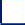 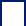 IF CHECKED, explain circumstances:87.Have you ever driven a vehicle without auto insurance, as required by law?87.Have you ever driven a vehicle without auto insurance, as required by law?YesNoIF YES, GIVE REASONFROM (MM/YYYY)TO (MM/YYYY)TO (MM/YYYY)///SECTION 9: MOTOR VEHICLE OPERATION continuedSECTION 9: MOTOR VEHICLE OPERATION continuedSECTION 9: MOTOR VEHICLE OPERATION continuedSECTION 9: MOTOR VEHICLE OPERATION continuedSECTION 9: MOTOR VEHICLE OPERATION continued88. Have you ever been refused automobile liability insurance or a bond, or had them cancelled? .....................................................88. Have you ever been refused automobile liability insurance or a bond, or had them cancelled? .....................................................88. Have you ever been refused automobile liability insurance or a bond, or had them cancelled? .....................................................YesNoIF YES, GIVE REASONIF YES, GIVE REASONDATE (MM/YYYY)DATE (MM/YYYY)//INSURANCE COMPANYINSURANCE COMPANYINSURANCE COMPANYUse this space for additional information you would like to include regarding your driving record.SECTION 10: OTHER TOPICSSECTION 10: OTHER TOPICSSECTION 10: OTHER TOPICS89. Have you ever been refused a permit to carry a concealed weapon? .............................................................................................YesNo90. Are you now, or have you ever been, a member or associate of a criminal enterprise, street gang, or any other group that advocates violence against individuals because of their race, religion, political affiliation, ethnic origin, nationality,gender, sexual preference, or disability?.........................................................................................................................................	Yes	No90. Are you now, or have you ever been, a member or associate of a criminal enterprise, street gang, or any other group that advocates violence against individuals because of their race, religion, political affiliation, ethnic origin, nationality,gender, sexual preference, or disability?.........................................................................................................................................	Yes	No90. Are you now, or have you ever been, a member or associate of a criminal enterprise, street gang, or any other group that advocates violence against individuals because of their race, religion, political affiliation, ethnic origin, nationality,gender, sexual preference, or disability?.........................................................................................................................................	Yes	No91. Have you ever hit or physically overpowered a spouse or romantic partner? ..................................................................................	Yes	No91. Have you ever hit or physically overpowered a spouse or romantic partner? ..................................................................................	Yes	No91. Have you ever hit or physically overpowered a spouse or romantic partner? ..................................................................................	Yes	No92. Since the age of 15, have you ever been involved in an anger-provoked physical fight, confrontation or other violent act? ...........	Yes	No92. Since the age of 15, have you ever been involved in an anger-provoked physical fight, confrontation or other violent act? ...........	Yes	No92. Since the age of 15, have you ever been involved in an anger-provoked physical fight, confrontation or other violent act? ...........	Yes	No93. Do you have, or have you ever had, a tattoo signifying membership in, or affiliation with, a criminal enterprise, street gang, or any other group that advocates violence against individuals because of their race, religion, political affiliation, ethnicorigin, nationality, gender, sexual preference, or disability? ............................................................................................................	Yes	No93. Do you have, or have you ever had, a tattoo signifying membership in, or affiliation with, a criminal enterprise, street gang, or any other group that advocates violence against individuals because of their race, religion, political affiliation, ethnicorigin, nationality, gender, sexual preference, or disability? ............................................................................................................	Yes	No93. Do you have, or have you ever had, a tattoo signifying membership in, or affiliation with, a criminal enterprise, street gang, or any other group that advocates violence against individuals because of their race, religion, political affiliation, ethnicorigin, nationality, gender, sexual preference, or disability? ............................................................................................................	Yes	NoIf you answered “YES” to any of Questions 89–93, give details including dates and circumstances – reference corresponding numbers).SECTION 11: CERTIFICATION94. I hereby certify that I have personally completed and initialed each page of this form and any attached supplemental page(s), and that all statements made are true and complete to the best of my knowledge and belief. I understand that any misstatement of material fact may subject me to disqualification; or, if I have been appointed, may disqualify me from continued employment.Signature in Full: 	Date:ADDITIONAL COMMENTSUse this space to provide information that does not fit elsewhere on this form (e.g., additional family members, schools, residences, employers, explanations to questions, etc.). Reference the corresponding questions and/or specific items.You may print copies of this page as needed. If you are filling in this page online, text will flow to additional pages automatically.